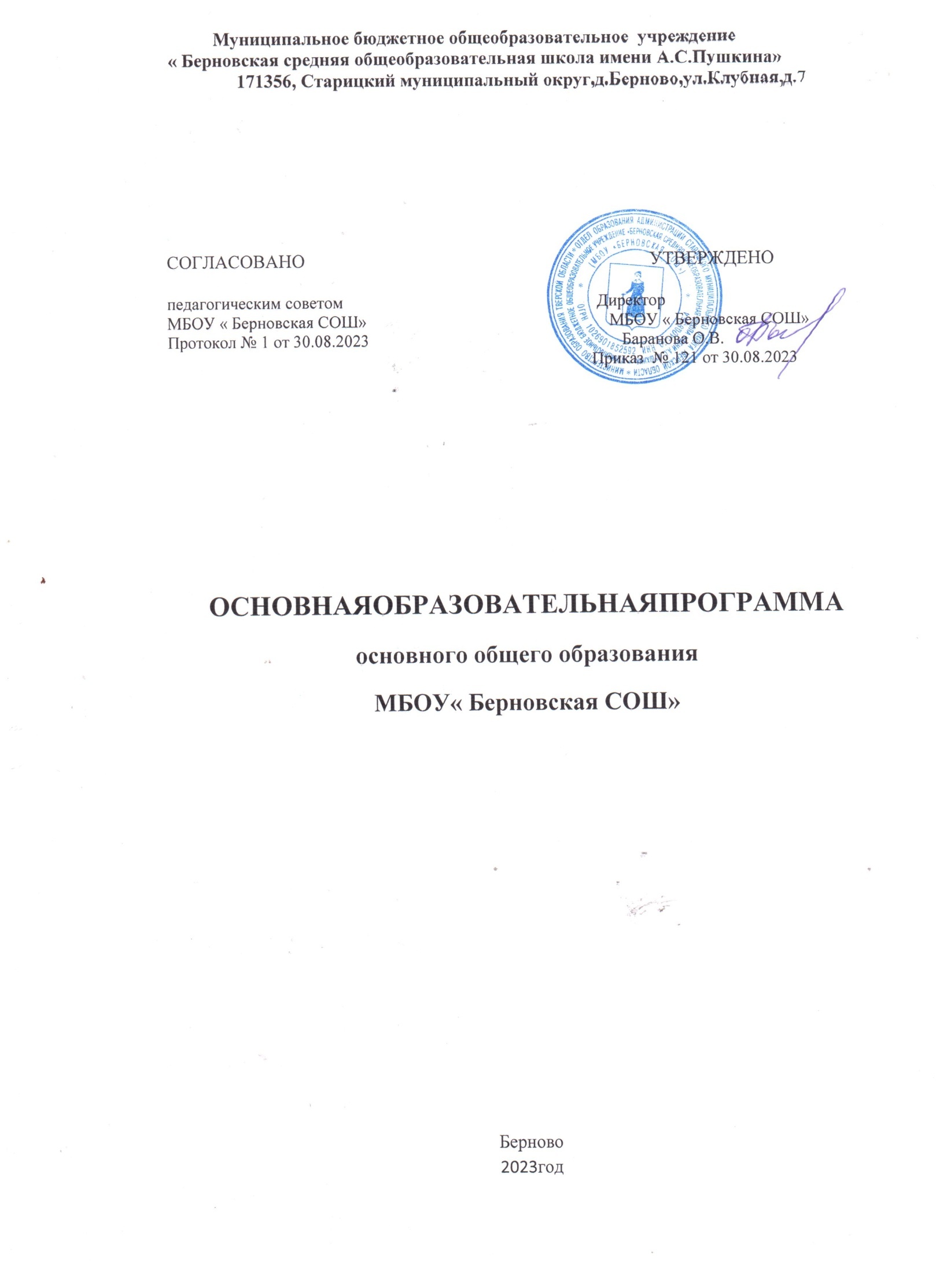 Составлена на основе федеральнойобразовательнойпрограммыосновногообщего образования, утверждённойприказом Министерства просвещенияРоссийскойФедерацииот«18»мая2023г.№370ОбщиеположенияОбразовательная программа основного общего образования (далее –ФОП ООО) МБОУ « Берновская СОШ» разработана в соответствии с Порядкомразработкииутвержденияфедеральныхосновныхобщеобразовательныхпрограмм, утвержденным приказом Министерства просвещения РоссийскойФедерации от 30 сентября 2022 г. № 874 (зарегистрирован МинистерствомюстицииРоссийскойФедерации2ноября2022г.,регистрационный№70809).Содержание ФОП ООО МБОУ « Берновская СОШ» представлено учебно-методическойдокументацией(федеральныйучебныйплан,федеральныйкалендарныйучебныйграфик,федеральныерабочиепрограммыучебныхпредметов, курсов, дисциплин (модулей), иных компонентов, федеральнаярабочаяпрограммавоспитания,федеральныйкалендарныйпланвоспитательной работы), определяющей единые для Российской Федерациибазовыеобъёмисодержаниеобразованияуровняосновногообщегообразования,планируемыерезультатыосвоенияобразовательнойпрограммы1.Организации,осуществляющиеобразовательнуюдеятельностьпоимеющимгосударственнуюаккредитациюобразовательнымпрограммамосновного общего образования, разрабатывают основную образовательнуюпрограммуосновногообщегообразования(далеесоответственно–образовательнаяорганизация,ООПООО)всоответствиисфедеральнымгосударственнымобразовательнымстандартомосновногообщего1Пункт101статьи2Федеральногозаконаот29декабря2012г.№273-ФЗ«Обобразовании вРоссийской Федерации».образования (далее – ФГОС ООО) и ФОП ООО. При этом содержание ипланируемые результаты разработанной образовательной организацией ООПООО должны быть не ниже соответствующих содержания и планируемыхрезультатовФОПООО2.При разработке ООП ООО МБОУ «Берновская СОШ» предусматриваетнепосредственноеприменениеприреализацииобязательнойчастиООПОООфедеральныхрабочихпрограммпоучебнымпредметам«Русскийязык»,«Литература»,«История»,«Обществознание»,«География»и«Основыбезопасностижизнедеятельности»3.ФОПОООвключаеттрираздела:целевой,содержательный,организационный4.Целевойразделопределяетобщееназначение,цели,задачиипланируемыерезультатыреализацииФОПООО,атакжеспособы2 Часть 61 статьи 12 Федерального закона от 29 декабря 2012 г. № 273-ФЗ «Об образованиивРоссийской Федерации».3 Часть 63 статьи 12 Федерального закона от 29 декабря 2012 г. № 273-ФЗ «Об образованиивРоссийской Федерации».4 Пункт 31 федерального государственного образовательного стандарта основного общегообразования,утверждённогоприказомМинистерствапросвещенияРоссийскойФедерацииот31мая2021г.№287(зарегистрированМинистерствомюстицииРоссийскойФедерации5июля2021г.,регистрационный№64101),сизменениями,внесенными приказами Министерства просвещения Российской Федерации от 18 июля2022 г. №568(зарегистрированМинюстомРоссии17августа2022г.,регистрационный№69675) и от 8 ноября 2022 г. № 955 (зарегистрирован Министерством юстиции РоссийскойФедерации6февраля2023г.,регистрационный№72264)(далее–ФГОСООО,утверждённыйприказом№287);пункт14федеральногогосударственногообразовательногостандартаосновногообщегообразования,утверждённогоприказомМинистерства образования и науки Российской Федерации от 17 декабря 2010 г. № 1897(зарегистрированМинистерствомюстицииРоссийскойФедерации1февраля2011г.,регистрационный№19644),сизменениями,внесеннымиприказамиМинистерстваобразованияинаукиРоссийскойФедерацииот29декабря2014г.№1644(зарегистрированМинистерствомюстицииРоссийскойФедерации6февраля2015г.,регистрационный№35915),от31декабря2015г.№1577(зарегистрированМинистерством юстиции Российской Федерации 2 февраля 2016 г., регистрационный №40937)иприказамиМинистерствапросвещенияРоссийскойФедерацииот11декабря2020г.№712(зарегистрированМинистерствомюстицииРоссийскойФедерации25декабря 2020 г., регистрационный № 61828) и от 8 ноября 2022 г. № 955 (зарегистрированМинистерством юстиции Российской Федерации 6 февраля 2023 г., регистрационный №72264)(далее– ФГОСООО,утвержденныйприказом№1897).определениядостиженияэтих целейирезультатов5.ЦелевойразделФОПОООвключает:пояснительнуюзаписку;планируемыерезультатыосвоенияобучающимисяФОПООО;системуоценкидостиженияпланируемыхрезультатовосвоенияФОПООО6.СодержательныйразделФОПОООвключаетследующиепрограммы, ориентированные на достижение предметных, метапредметных иличностных результатов:федеральныерабочиепрограммыучебныхпредметов;программу	формирования	универсальных	учебных	действий	уобучающихся7;федеральнуюрабочуюпрограммувоспитания.Федеральные рабочие программы учебных предметов обеспечиваютдостижение планируемых результатов освоения ФОП ООО и разработаны наосноветребованийФГОСОООкрезультатамосвоенияпрограммыосновногообщегообразования.Программаформированияуниверсальныхучебныхдействийуобучающихсясодержит:описаниевзаимосвязиуниверсальныхучебныхдействийссодержаниемучебныхпредметов;характеристикирегулятивных,познавательных,коммуникативныхуниверсальных учебныхдействийобучающихся8.Федеральнаярабочаяпрограммавоспитаниянаправленанасохранениеиукреплениетрадиционныхроссийскихдуховно-нравственных5Пункт31ФГОСООО,утверждённогоприказом№287;пункт14ФГОСООО,утверждённогоприказом№1897.6Пункт31ФГОСООО,утверждённогоприказом№287;пункт14ФГОСООО,утвержденногоприказом№1897.7Пункт32ФГОСООО,утверждённогоприказом№287;пункт14ФГОСООО,утвержденногоприказом№1897.8Пункт32.2ФГОСООО,утверждённогоприказом№287;пункты14,18.2.1ФГОСООО,утвержденногоприказом№1897.ценностей,ккоторымотносятсяжизнь,достоинство,праваисвободычеловека,патриотизм,гражданственность,служениеОтечествуиответственность за его судьбу, высокие нравственные идеалы, крепкая семья,созидательныйтруд,приоритетдуховногонадматериальным,гуманизм,милосердие,справедливость,коллективизм,взаимопомощьивзаимоуважение,историческаяпамятьипреемственностьпоколений,единство народовРоссии.9Федеральнаярабочаяпрограммавоспитаниянаправленанаразвитиеличностиобучающихся,втомчислеукреплениепсихическогоздоровья и физическое воспитание, достижение ими результатов освоенияпрограммыосновногообщегообразования.10Федеральная рабочая программа воспитания реализуется в единствеурочнойивнеурочнойдеятельности,осуществляемойобразовательнойорганизациейсовместно ссемьейидругимиинститутами воспитания11.Федеральнаярабочаяпрограммавоспитанияпредусматриваетприобщениеобучающихсякроссийскимтрадиционнымдуховнымценностям,включаякультурныеценностисвоейэтническойгруппы,правиламинормамповедения вроссийскомобществе12.ОрганизационныйразделФОПОООопределяетобщиерамкиорганизацииобразовательнойдеятельности,атакжеорганизационныемеханизмыиусловияреализациипрограммыосновногообщегообразования13и включает:федеральныйучебныйплан;9Указ Президента Российской Федерации от 9 ноября 2022 г. № 809 «Об утвержденииОсновгосударственнойполитикипосохранениюиукреплениютрадиционныхроссийскихдуховно-нравственныхценностей».10Пункт 32.3 ФГОС ООО, утверждённого приказом № 287; пункты 14, 18.2.3 ФГОС ООО,утверждённогоприказом№1897.11Пункт32.3ФГОСООО,утверждённогоприказом №287;пункты14,18.2.3ФГОСООО,утверждённогоприказом№1897.12Пункт32.3ФГОСООО,утверждённогоприказом №287;пункты14,18.2.3ФГОСООО,утверждённогоприказом№1897.13Пункт33ФГОСООО,утверждённогоприказом№287;пункт14ФГОСООО,утверждённогоприказом№1897.федеральный календарный учебный график;план внеурочной деятельности;федеральный календарный план воспитательной работы, содержащийперечень событий и мероприятий воспитательной направленности, которыеорганизуютсяипроводятся образовательнойорганизациейиливкоторыхобразовательная организация принимает участие в учебном году или периодеобучения.ЦелевойразделФОПОООПояснительнаязаписка.ФОПОООявляетсяосновнымдокументом,определяющимсодержаниеобщегообразования,атакжерегламентирующимобразовательную деятельность МБОУ « Берновская СОШ» в единстве урочной ивнеурочнойдеятельностиприучетеустановленногоФГОСОООсоотношенияобязательнойчастипрограммыичасти,формируемойучастникамиобразовательныхотношений.Целямиреализации ФОПОООявляются:организацияучебногопроцессасучётомцелей,содержанияипланируемыхрезультатовосновногообщегообразования,отражённыхвФГОСООО;созданиеусловийдлястановленияиформированияличностиобучающегося;организациядеятельностипедагогическогоколлективапосозданиюиндивидуальныхпрограммиучебныхплановдляодарённых,успешныхобучающихся и (или) для обучающихся социальных групп, нуждающихся вособомвнимании иподдержке.ДостижениепоставленныхцелейреализацииФОПОООпредусматриваетрешение следующихосновныхзадач:формирование у обучающихся нравственных убеждений, эстетическоговкусаиздоровогообразажизни,высокойкультурымежличностногоимежэтническогообщения,овладениеосноваминаук,государственнымязыком Российской Федерации, навыками умственного и физического труда,развитиесклонностей,интересов,способностейксоциальномусамоопределению;обеспечениепланируемыхрезультатовпоосвоениюобучающимсяцелевых установок, приобретению знаний, умений, навыков, определяемыхличностными,семейными,общественными,государственнымипотребностямиивозможностямиобучающегося,индивидуальнымиособенностямиегоразвитияи состоянияздоровья;обеспечениепреемственностиосновногообщегоисреднегообщегообразования;достижениепланируемыхрезультатовосвоенияФОПОООвсемиобучающимися,втомчислеобучающимисясограниченнымивозможностямиздоровья;обеспечение доступности получения качественного основного общегообразования;выявлениеиразвитиеспособностейобучающихся,втомчислепроявивших выдающиеся способности, через систему клубов, секций, студийидругих,организациюобщественнополезнойдеятельности;организацияинтеллектуальныхитворческихсоревнований,научно-техническоготворчестваипроектно-исследовательскойдеятельности;участиеобучающихся,ихродителей(законныхпредставителей),педагогических работников в проектировании и развитии социальной средыобразовательнойорганизации;включениеобучающихсявпроцессыпознанияипреобразованиясоциальной среды (населенного пункта, района, города) для приобретенияопытареальногоуправленияи действия;организация	социального	и	учебно-исследовательскогопроектирования,профессиональнойориентацииобучающихсяприподдержкепедагогов,психологов,социальныхпедагогов,сотрудничествосбазовыми предприятиями, организациями профессионального образования,центрамипрофессиональной работы;созданиеусловийдлясохраненияиукрепленияфизического,психологическогоисоциальногоздоровьяобучающихся,обеспечениеихбезопасности.ФОПОООучитываетследующие принципы:принципучётаФГОСООО:ФОПОООбазируетсянатребованиях,предъявляемых ФГОС ООО к целям, содержанию, планируемым результатамиусловиямобучениянауровнеосновного общегообразования;принцип учёта языка обучения: с учётом условий функционированияобразовательнойорганизацииФОПОООхарактеризуетправополученияобразованиянародномязыкеизчислаязыковнародовРоссийскойФедерации и отражает механизмы реализации данного принципа в учебныхпланах,планахвнеурочнойдеятельности;принципучётаведущейдеятельностиобучающегося:ФОПОООобеспечиваетконструированиеучебногопроцессавструктуреучебнойдеятельности, предусматривает механизмы формирования всех компонентовучебнойдеятельности(мотив,цель,учебнаязадача,учебныеоперации,контрольи самоконтроль);принципиндивидуализацииобучения:ФОПОООпредусматриваетвозможность и механизмы разработки индивидуальных программ и учебныхплановдляобучениядетейсособымиспособностями,потребностямииинтересамисучетоммненияродителей(законныхпредставителей)обучающегося;системно-деятельностныйподход,предполагающийориентациюнарезультатыобучения,наразвитиеактивнойучебно-познавательнойдеятельностиобучающегосянаосновеосвоенияуниверсальныхучебныхдействий, познания и освоения мира личности, формирование его готовностиксаморазвитиюинепрерывномуобразованию;принципучета  индивидуальных  возрастных,  психологических  ифизиологическихособенностейобучающихсяприпостроенииобразовательногопроцессаиопределенииобразовательно-воспитательныхцелейи путей ихдостижения;принцип обеспечения фундаментального характера образования, учетаспецификиизучаемыхучебныхпредметов;принципинтеграцииобученияивоспитания:ФОПОООпредусматриваетсвязьурочнойивнеурочнойдеятельности,предполагающийнаправленностьучебногопроцессанадостижениеличностных результатовосвоенияобразовательнойпрограммы;принципздоровьесбережения:приорганизацииобразовательнойдеятельностинедопускаетсяиспользованиетехнологий,которыемогутнанестивредфизическому и (или) психическому здоровью обучающихся,приоритет использования здоровьесберегающих педагогических технологий.Объём учебной нагрузки, организация учебных и внеурочных мероприятийдолжнысоответствоватьтребованиям,предусмотреннымсанитарнымиправиламиинормамиСанПиН1.2.3685-21«Гигиеническиенормативыитребования к обеспечению безопасности и (или) безвредности для человекафакторовсредыобитания»,утвержденнымипостановлениемГлавногогосударственногосанитарноговрачаРоссийскойФедерацииот28января2021г.№2(зарегистрированоМинистерствомюстицииРоссийскойФедерации 29 января 2021 г., регистрационный № 62296) с изменениями,внесенными постановлением Главного государственного санитарного врачаРоссйскойФедерацииот30декабря2022г.№24(зарегистрированМинистерствомюстицииРоссийскойФедерации9марта2023г.,регситрационный№72558),действующимидо1марта2027г.(далее–Гигиенические   нормативы),  и  санитарными   правилами  СП2.4.3648-20«Санитарно-эпидемиологические требования к организациям воспитания иобучения,отдыхаиоздоровлениядетейимолодежи»,утвержденнымипостановлением Главного государственного санитарного врача РоссийскойФедерацииот28сентября2020г.№28(зарегистрированоМинистерствомюстицииРоссийскойФедерации18декабря2020г.,регистрационный№61573),действующимидо1января2027г.(далее–Санитарно-эпидемиологическиетребования).ФОП ООО учитывает возрастные и психологические особенностиобучающихся.Общийобъёмаудиторнойработыобучающихсязапятьучебных лет не может составлять менее 5058 академических часов и более5848академическихчасоввсоответствиистребованиямикорганизацииобразовательногопроцессакучебнойнагрузкепри5-дневной(или6-дневной) учебной неделе, предусмотренными Гигиеническими нормативамииСанитарно-эпидемиологическими требованиями.Вцеляхудовлетворенияобразовательныхпотребностейиинтересовобучающихсямогутразрабатыватьсяиндивидуальныеучебныепланы,втомчиследляускоренногообучения,впределахосваиваемойпрограммыосновногообщегообразованиявпорядке,установленномлокальныминормативнымиактами образовательнойорганизации14.ПланируемыерезультатыосвоенияФОПООО.ПланируемыерезультатыосвоенияФОПОООсоответствуютсовременнымцелямосновногообщегообразования,представленнымвоФГОСОООкаксистемаличностных,метапредметныхипредметныхдостиженийобучающегося.Требования к личностным результатам освоения обучающимисяФОПОООвключаютосознаниероссийскойгражданскойидентичности;готовность обучающихся к саморазвитию, самостоятельности и личностномусамоопределению;ценностьсамостоятельностииинициативы;наличиемотивациикцеленаправленнойсоциальнозначимойдеятельности;сформированность внутренней позиции личности как особого ценностногоотношенияк себе,окружающим людям и жизни вцелом.Личностные результаты освоения ФОП ООО достигаются в единствеучебнойивоспитательнойдеятельностиобразовательнойорганизациив14Пункт3части1статьи34Федеральногозаконаот29декабря2012г.№273-ФЗ«ОбобразованиивРоссийской Федерации».соответствии с традиционными российскими социокультурными и духовно-нравственными ценностями, принятыми в обществе правилами и нормамиповеденияиспособствуютпроцессамсамопознания,самовоспитанияисаморазвития,формированиявнутренней позицииличности.ЛичностныерезультатыосвоенияФОПОООотражаютготовностьобучающихсяруководствоватьсясистемойпозитивныхценностныхориентаций и расширение опыта деятельности на ее основе и в процессереализацииосновныхнаправленийвоспитательнойдеятельности,втомчислевчасти:гражданскоговоспитания,патриотическоговоспитания,духовно-нравственного воспитания, эстетического воспитания, физическоговоспитания,формированиякультурыздоровьяиэмоциональногоблагополучия, трудового воспитания, экологического воспитания, осознаниеценностинаучногопознания,атакжерезультаты,обеспечивающиеадаптациюобучающегосякизменяющимсяусловиямсоциальнойиприроднойсреды.Метапредметныерезультатывключают:освоениеобучающимисямежпредметныхпонятий(используютсявнесколькихпредметныхобластяхипозволяютсвязыватьзнанияизразличныхучебныхпредметов,учебныхкурсов,модулейвцелостнуюнаучнуюкартинумира)иуниверсальныхучебныхдействий(познавательные,коммуникативные,регулятивные);способность их использовать в учебной, познавательной и социальнойпрактике;готовностьксамостоятельномупланированиюиосуществлениюучебнойдеятельностииорганизацииучебногосотрудничестваспедагогическимиработникамиисверстниками,кучастиювпостроениииндивидуальнойобразовательной траектории;овладение навыками работы с информацией: восприятие и созданиеинформационных текстов в различных форматах, в том числе цифровых, сучетомназначенияинформациии ее целевой аудитории.Метапредметныерезультатысгруппированыпотремнаправлениямиотражаютспособностьобучающихсяиспользоватьнапрактикеуниверсальныеучебныедействия,составляющиеумениеовладевать:познавательнымиуниверсальнымиучебнымидействиями;коммуникативными универсальными учебными действиями;регулятивнымиуниверсальнымиучебнымидействиями.Овладениепознавательнымиуниверсальнымиучебнымидействиями предполагает умение использовать базовые логические действия,базовыеисследовательскиедействия,работатьсинформацией.Овладение системой коммуникативных универсальных учебныхдействийобеспечиваетсформированностьсоциальныхнавыковобщения,совместнойдеятельности.Овладениерегулятивнымиуниверсальнымиучебнымидействиямивключаетумениясамоорганизации,самоконтроля,развитиеэмоционального интеллекта.Предметныерезультатывключают:освоение обучающимися в ходе изучения учебного предмета научныхзнаний, умений и способов действий, специфических для соответствующейпредметнойобласти; предпосылкинаучного типа мышления;виды деятельности по получению нового знания, его интерпретации,преобразованию и применению в различных учебных ситуациях, в том числеприсоздании учебныхисоциальныхпроектов.Требованиякпредметнымрезультатам:сформулированывдеятельностнойформесусилениемакцентанаприменениезнанийи конкретные умения;определяютминимумсодержаниягарантированногогосударствомосновногообщегообразования,построенноговлогикеизучениякаждогоучебного предмета;определяюттребованиякрезультатамосвоенияпрограммосновногообщегообразованияпоучебнымпредметам;усиливаютакцентынаизучениеявленийипроцессовсовременнойРоссиии миравцелом,современного состояния науки.Система	оценки	достижения	планируемых	результатовосвоенияФОП ООО.Система оценки призвана способствовать поддержанию единствавсейсистемыобразования,обеспечениюпреемственностивсистеменепрерывного образования. Её основными функциями являются: ориентацияобразовательногопроцессанадостижениепланируемыхрезультатовосвоенияФОПОООиобеспечениеэффективнойобратнойсвязи,позволяющейосуществлятьуправлениеобразовательнымпроцессом.Основными направлениями и целями оценочной деятельности вобразовательнойорганизации являются:оценкаобразовательныхдостиженийобучающихсянаразличныхэтапахобучениякакосноваихпромежуточнойиитоговойаттестации,атакжеосновапроцедурвнутреннегомониторингаобразовательнойорганизации,мониторинговыхисследованиймуниципального,региональногоифедеральногоуровней;оценкарезультатовдеятельностипедагогическихработниковкакосновааттестационных процедур;оценкарезультатовдеятельностиобразовательнойорганизациикакосновааккредитационныхпроцедур.Основнымобъектомсистемыоценки,еёсодержательнойикритериальнойбазойвыступаюттребованияФГОСООО,которыеконкретизируютсявпланируемыхрезультатахосвоенияобучающимисяФОПООО.Системаоценкивключаетпроцедурывнутреннейивнешнейоценки.Внутренняя оценка включает:стартовуюдиагностику;текущую и тематическую оценку;итоговуюоценку;промежуточнуюаттестацию;психолого-педагогическоенаблюдение;внутренниймониторингобразовательныхдостиженийобучающихся.Внешняяоценкавключает:независимую оценку качества подготовки обучающихся15;итоговуюаттестацию16.В соответствии с ФГОС ООО система оценки образовательнойорганизации реализует системно-деятельностный, уровневый и комплексныйподходык оценке образовательных достижений.Системно-деятельностныйподходкоценкеобразовательныхдостижений обучающихся проявляется в оценке способности обучающихся крешениюучебно-познавательныхиучебно-практическихзадач,атакжевоценкеуровняфункциональнойграмотностиобучающихся.Онобеспечиваетсясодержаниемикритериямиоценки,вкачествекоторыхвыступаютпланируемыерезультатыобучения,выраженныевдеятельностнойформе.Уровневыйподходслужитосновойдляорганизациииндивидуальной работы с обучающимися. Он реализуется как по отношениюк содержанию оценки, так и к представлению и интерпретации результатовизмерений.Уровневыйподходреализуетсязасчётфиксацииразличныхуровней достижения обучающимися планируемых результатов. Достижениебазовогоуровнясвидетельствуетоспособностиобучающихсярешатьтиповыеучебныезадачи,целенаправленноотрабатываемыесовсемиобучающимисявходеучебногопроцесса,выступаетдостаточнойосновойдляпродолженияобученияиусвоенияпоследующегоучебногоматериала.Комплексныйподходкоценкеобразовательныхдостижений15Статья95Федеральногозаконаот29декабря2012г.№273-ФЗ«ОбобразованиивРоссийскойФедерации».16Статья59Федеральногозаконаот29декабря2012г.№273-ФЗ«ОбобразованиивРоссийскойФедерации».реализуетсячерез:оценкупредметныхиметапредметныхрезультатов;использованиекомплексаоценочныхпроцедурдлявыявлениядинамики индивидуальных образовательных достижений обучающихся и дляитоговой оценки; использование контекстной информации (об особенностяхобучающихся, условиях и процессе обучения и другое) для интерпретацииполученных результатоввцелях управления качествомобразования;использованиеразнообразныхметодовиформоценки,взаимнодополняющихдругдруга,втомчислеоценокпроектов,практических,исследовательских,творческихработ,наблюдения;использование форм работы, обеспечивающих возможность включенияобучающихсявсамостоятельнуюоценочнуюдеятельность(самоанализ,самооценка,взаимооценка);использованиемониторингадинамическихпоказателейосвоенияуменийизнаний,втомчислеформируемыхсиспользованиеминформационно-коммуникационных (цифровых)технологий.Оценкаличностныхрезультатовобучающихсяосуществляетсячерезоценкудостиженияпланируемыхрезультатовосвоенияосновнойобразовательной программы, которые устанавливаются требованиями ФГОСООО.Формирование личностных результатов обеспечивается в ходереализациивсехкомпонентовобразовательнойдеятельности,включаявнеурочнуюдеятельность.Достижениеличностныхрезультатовневыносится на итоговую оценку обучающихся, а является предметом оценкиэффективности	воспитательно-образовательной	деятельностиобразовательнойорганизациииобразовательныхсистемразногоуровня.Вовнутреннеммониторингевозможнаоценкасформированностиотдельныхличностныхрезультатов,проявляющихсявучастии обучающихся в общественно значимых мероприятиях федерального,регионального,муниципальногоуровнейиуровняобразовательнойорганизации;всоблюдениинормиправил,установленныхвобщеобразовательнойорганизации;вценностно-смысловыхустановкахобучающихся,формируемыхсредствамиучебныхпредметов;вответственности за результаты обучения; способности проводить осознанныйвыборсвоейобразовательнойтраектории,втомчислевыборпрофессии.Результаты, полученные в ходе как внешних, так и внутреннихмониторингов,допускаетсяиспользоватьтольковвидеагрегированных(усредненных,анонимных) данных.ПриоценкеметапредметныхрезультатовоцениваютсядостиженияпланируемыхрезультатовосвоенияФОПООО,которыеотражают совокупность познавательных, коммуникативных и регулятивныхуниверсальных учебныхдействий.Формированиеметапредметныхрезультатовобеспечиваетсякомплексомосвоенияпрограммучебныхпредметовивнеурочнойдеятельности.Основнымобъектомоценкиметапредметныхрезультатовявляетсяовладение:познавательными универсальными учебными действиями (замещение,моделирование,кодированиеидекодированиеинформации,логическиеоперации,включаяобщиеприёмырешения задач);коммуникативнымиуниверсальнымиучебнымидействиями(приобретение умений учитывать позицию собеседника, организовывать иосуществлятьсотрудничество,взаимодействиеспедагогическимиработникамиисверстниками,передаватьинформациюиотображатьпредметное содержание и условия деятельности и речи, учитывать разныемненияиинтересы,аргументироватьиобосновыватьсвоюпозицию,задаватьвопросы,необходимыедляорганизациисобственнойдеятельностиисотрудничества спартнером);регулятивнымиуниверсальнымиучебнымидействиями(способностьприниматьисохранятьучебнуюцельизадачу,планироватьеёреализацию,контролироватьиоцениватьсвоидействия,вноситьсоответствующиекоррективывихвыполнение,ставитьновыеучебныезадачи,проявлятьпознавательнуюинициативувучебномсотрудничестве,осуществлятьконстатирующийипредвосхищающийконтрольпорезультатуиспособудействия,актуальныйконтрольнауровнепроизвольного внимания).Оценкадостиженияметапредметныхрезультатовосуществляетсяадминистрациейобразовательнойорганизациивходевнутреннегомониторинга.Содержаниеипериодичностьвнутреннегомониторингаустанавливаютсярешениемпедагогическогосоветаобразовательнойорганизации.Инструментарийможетстроитьсянамежпредметной основе и включать диагностические материалы по оценкечитательской, естественнонаучной, математической, цифровой, финансовойграмотности,сформированностирегулятивных,коммуникативныхипознавательных универсальныхучебныхдействий.Формыоценки:дляпроверкичитательскойграмотности‒письменнаяработанамежпредметнойоснове;дляпроверкицифровойграмотности‒практическаяработавсочетаниисписьменной(компьютеризованной) частью;дляпроверкисформированностирегулятивных,коммуникативныхипознавательныхуниверсальныхучебныхдействий–экспертнаяоценкапроцессаирезультатоввыполнениягрупповыхи(или)индивидуальныхучебных исследованийи проектов.Каждыйизперечисленныхвидовдиагностикипроводитсяспериодичностьюнеменеечем одинразвдвагода.Групповыеи(или)индивидуальныеучебныеисследованияипроекты (далее – проект) выполняются обучающимся в рамках одного изучебныхпредметовилинамежпредметнойосновесцельюпродемонстрироватьсвоидостижениявсамостоятельномосвоениисодержанияизбранныхобластейзнанийи(или)видовдеятельностииспособностьпроектироватьиосуществлятьцелесообразнуюирезультативнуюдеятельность(учебно-познавательную,конструкторскую,социальную,художественно-творческуюи другие).Выбортемыпроектаосуществляетсяобучающимися.Результатомпроектаявляетсяоднаизследующихработ:письменная работа (эссе, реферат, аналитические материалы, обзорныематериалы,отчётыопроведённыхисследованиях,стендовыйдокладидругие);художественнаятворческаяработа(вобластилитературы,музыки,изобразительногоискусства),представленнаяввидепрозаическогоилистихотворногопроизведения,инсценировки,художественнойдекламации,исполнениямузыкальногопроизведения,компьютернойанимацииидругих;материальный объект, макет, иное конструкторское изделие;отчётныематериалы по социальномупроекту.Требованиякорганизациипроектнойдеятельности,ксодержаниюинаправленностипроектаразрабатываютсяобразовательнойорганизацией.Проектоцениваетсяпокритериямсформированности:познавательныхуниверсальныхучебныхдействий,включающихспособность к самостоятельному приобретению знаний и решению проблем,умениепоставитьпроблемуивыбратьспособыеёрешения,втомчислепоиск и обработку информации, формулировку выводов и (или) обоснованиеи реализацию принятого решения, обоснование и создание модели, прогноза,макета,объекта,творческогорешения идругих;предметных знаний и способов действий: умение раскрыть содержаниеработы,грамотноиобоснованновсоответствиисрассматриваемойпроблемойилитемойиспользоватьимеющиесязнанияиспособыдействий;регулятивныхуниверсальныхучебныхдействий:умениесамостоятельнопланироватьиуправлятьсвоейпознавательнойдеятельностьювовремени;использоватьресурсныевозможностидлядостиженияцелей;осуществлятьвыборконструктивныхстратегийвтрудных ситуациях;коммуникативныхуниверсальныхучебныхдействий:умениеясноизложитьиоформитьвыполненнуюработу,представитьеёрезультаты,аргументированноответитьна вопросы.ПредметныерезультатыосвоенияФОПОООсучётомспецификисодержанияпредметныхобластей,включающихконкретныеучебные предметы, ориентированы на применение обучающимися знаний,умений и навыков в учебных ситуациях и реальных жизненных условиях, атакжена успешноеобучение.При оценке предметных результатов оцениваются достиженияобучающихсяпланируемых результатовпоотдельнымучебнымпредметам.Основным предметом оценки является способность к решениюучебно-познавательныхиучебно-практическихзадач,основанныхнаизучаемомучебномматериалесиспользованиемспособовдействий,отвечающих содержанию учебных предметов, в том числе метапредметных(познавательных,регулятивных,коммуникативных)действий,атакжекомпетентностей,соответствующихнаправлениямфункциональнойграмотности.Оценка предметных результатов осуществляется педагогическимработником в ходе процедуртекущего,тематического,промежуточного иитоговогоконтроля.Особенностиоценкипоотдельномуучебномупредметуфиксируютсявприложении кООПООО.Описаниеоценкипредметныхрезультатовпоотдельномуучебномупредметувключает:списокитоговыхпланируемыхрезультатовсуказаниемэтаповихформирования и способов оценки (например, текущая (тематическая), устно(письменно),практика);требованияквыставлениюотметокзапромежуточнуюаттестацию(при необходимости – с учётом степени значимости отметок за отдельныеоценочныепроцедуры);графикконтрольныхмероприятий.Стартоваядиагностикапроводитсяадминистрациейобразовательнойорганизациисцельюоценкиготовностикобучениюнауровнеосновногообщегообразования.Стартоваядиагностикапроводитсявпервыйгодизученияпредмета на уровне основного общего образования и является основой дляоценкидинамикиобразовательныхдостижений обучающихся.Объектомоценкиявляются:структурамотивации,сформированностьучебнойдеятельности,владениеуниверсальнымииспецифическимидляосновныхучебныхпредметовпознавательнымисредствами,втомчисле:средствамиработысинформацией,знаково-символическимисредствами,логическимиоперациями.Стартоваядиагностикапроводитсяпедагогическимиработникамисцельюоценкиготовностикизучениюотдельныхучебныхпредметов.Результатыстартовойдиагностикиявляютсяоснованиемдлякорректировкиучебныхпрограммииндивидуализацииучебногопроцесса.При текущей оценке оценивается индивидуальное продвижениеобучающегосявосвоениипрограммы учебногопредмета.Текущая оценка может быть формирующей (поддерживающейи направляющей усилия обучающегося, включающей его в самостоятельнуюоценочную деятельность) и диагностической, способствующей выявлению иосознаниюпедагогическимработникомиобучающимсясуществующихпроблемвобучении.Объектомтекущейоценкиявляютсятематическиепланируемыерезультаты,этапыосвоениякоторыхзафиксированывтематическомпланированиипоучебномупредмету.В текущей оценке используется различные формы и методыпроверки(устныеиписьменныеопросы,практическиеработы,творческиеработы,индивидуальныеигрупповыеформы,само-ивзаимооценка,рефлексия, листы продвижения и другие) с учётом особенностей учебногопредмета.Результатытекущейоценкиявляютсяосновойдляиндивидуализацииучебногопроцесса.Притематическойоценкеоцениваетсяуровеньдостижениятематическихпланируемых результатов по учебномупредмету.Внутренниймониторингвключаетследующиепроцедуры:стартоваядиагностика;оценкауровнядостиженияпредметныхиметапредметныхрезультатов;оценкауровняфункциональной грамотности;оценкауровняпрофессиональногомастерствапедагогическогоработника,осуществляемогонаосновевыполненияобучающимисяпроверочных работ, анализа посещённых уроков, анализа качества учебныхзаданий,предлагаемыхпедагогическимработникомобучающимся.Содержаниеипериодичностьвнутреннегомониторингаустанавливаютсярешениемпедагогическогосоветаобразовательнойорганизации.Результатывнутреннегомониторингаявляютсяоснованиемподготовки рекомендаций для текущей коррекции учебного процесса и егоиндивидуализации и (или) для повышения квалификации педагогическогоработника.Содержательныйраздел.Приложение1Федеральные рабочие программы по учебным предметам:РусскийязыкЛитератураИностранный язык (английский)Иностранный язык (немецкий)Математика (базовый уровень)ИнформатикаИсторияОбществознаниеГеографияФизикаХимия (базовый уровень)БиологияОсновы духовно-нравственной культуры народов РоссииИзобразительноеискусствоМузыкаТехнологияФизическаякультураОсновыбезопасностижизнедеятельностиПрограммаформированияуниверсальныхучебныхдействий.Целевойраздел.Программаформированияуниверсальныхучебныхдействий(далее– УУД) уобучающихсядолжнаобеспечивать:развитиеспособностиксаморазвитиюисамосовершенствованию;формированиевнутреннейпозицииличности,регулятивных,познавательных,коммуникативныхУУД уобучающихся;формированиеопытапримененияУУДвжизненныхситуацияхдлярешения задач общекультурного, личностного и познавательного развитияобучающихся,готовности крешениюпрактических задач;повышениеэффективностиусвоениязнанийиучебныхдействий,формированиякомпетенцийвпредметныхобластях,учебно-исследовательскойи проектной деятельности;формированиенавыкаучастиявразличныхформахорганизацииучебно-исследовательской и проектной деятельности, в том числе творческихконкурсах,олимпиадах,научныхобществах,научно-практическихконференциях,олимпиадах;овладениеприемамиучебногосотрудничестваисоциальноговзаимодействиясосверстниками,обучающимисямладшегоистаршеговозраста и взрослыми в совместной учебно-исследовательской и проектнойдеятельности;формированиеиразвитиекомпетенцийобучающихсявобластииспользованияИКТ;науровнеобщегопользования,включаявладениеИКТ,поиском,анализомипередачейинформации,презентациейвыполненныхработ,основамиинформационнойбезопасности,умениембезопасногоиспользованиясредствИКТиИнтернет,формированиекультурыпользованияИКТ;формирование знаний и навыков в области финансовой грамотности иустойчивогоразвития общества.УУДпозволяютрешатьширокийкругзадачвразличныхпредметных областях и являющиеся результатами освоения обучающимисяООПООО.Достижения обучающихся, полученные в результате изученияучебныхпредметов,учебныхкурсов,модулей,характеризующиесовокупностьпознавательных,коммуникативныхирегулятивныхУУДотражаютспособностьобучающихсяиспользоватьнапрактикеУУД,составляющиеумениеовладеватьучебнымизнаково-символическимисредствами,направленнымина:овладениеумениямизамещения,моделирования,кодированияидекодированияинформации,логическимиоперациями,включаяобщиеприемырешениязадач(универсальныеучебныепознавательныедействия);приобретениеимиуменияучитыватьпозициюсобеседника,организовыватьиосуществлятьсотрудничество,коррекциюспедагогическими работниками и со сверстниками, передавать информацию иотображатьпредметноесодержаниеиусловиядеятельностииречи,учитывать разные мнения и интересы, аргументировать и обосновывать своюпозицию,задаватьвопросы,необходимыедляорганизациисобственнойдеятельностиисотрудничестваспартнером(универсальныеучебныекоммуникативныедействия);приобретениеспособностиприниматьисохранятьучебнуюцельизадачу,планироватьеереализацию,контролироватьиоцениватьсвоидействия, вносить соответствующие коррективы в их выполнение, ставитьновыеучебныезадачи,проявлятьпознавательнуюинициативувучебномсотрудничестве,осуществлятьконстатирующийипредвосхищающийконтроль по результату и способу действия, актуальный контроль на уровнепроизвольноговнимания(универсальныерегулятивныедействия).Содержательныйраздел.ПрограммаформированияУУДуобучающихсядолжнасодержать:описаниевзаимосвязиуниверсальныхучебныхдействийссодержаниемучебныхпредметов;описаниеособенностейреализацииосновныхнаправленийиформучебно-исследовательскойдеятельностиврамкахурочнойивнеурочнойработы.ОписаниевзаимосвязиУУДссодержаниемучебныхпредметов.Содержание основного общего образования определяется программойосновногообщегообразования.Предметноеучебноесодержаниефиксируетсяврабочихпрограммах.Разработанныеповсемучебнымпредметамфедеральныерабочиепрограммы (далее – ФРП) отражают определенные во ФГОС ООО УУД втрех своихкомпонентах:как  часть   метапредметныхрезультатов   обучения   в   разделе«Планируемые результаты освоения учебного предмета на уровне основногообщегообразования»;в соотнесении с предметными результатами по основным разделам итемамучебногосодержания;вразделе«Основныевидыдеятельности»тематическогопланирования.ОписаниереализациитребованийформированияУУДвпредметныхрезультатахитематическомпланированиипоотдельнымпредметнымобластям.Русскийязыкилитература.Формированиеуниверсальныхучебныхпознавательныхдействийвчасти базовыхлогическихдействий.Анализировать,классифицировать,сравниватьязыковыеединицы,атакжетекстыразличныхфункциональныхразновидностейязыка,функционально-смысловых типовречии жанров.Выявлять и характеризовать существенные признаки классификации,основаниядляобобщенияисравнения,критериипроводимогоанализаязыковыхединиц,текстовразличныхфункциональныхразновидностейязыка,функционально-смысловыхтиповречиижанров.Устанавливатьсущественныйпризнакклассификациииклассифицировать литературные объекты, устанавливать основания для ихобобщенияисравнения,определятькритерии проводимогоанализа.Выявлятьзакономерностиприизученииязыковыхпроцессов;формулироватьвыводысиспользованиемдедуктивныхииндуктивныхумозаключений,умозаключений поаналогии.Самостоятельно выбирать способ решения учебной задачи при работе сразнымиединицамиязыка,разнымитипамитекстов,сравниваявариантырешенияивыбираяоптимальныйвариантсучётомсамостоятельновыделенных критериев.Выявлять(врамкахпредложеннойзадачи)критерииопределениязакономерностей и противоречий в рассматриваемых литературных фактах инаблюдениях надтекстом.Выявлятьдефицитлитературнойидругойинформации,данных,необходимых длярешения поставленнойучебной задачи.Устанавливатьпричинно-следственныесвязиприизучениилитературныхявленийипроцессов,формулироватьгипотезыобихвзаимосвязях.Формированиеуниверсальныхучебныхпознавательныхдействийвчасти базовых исследовательскихдействий.Самостоятельноопределятьиформулироватьцелилингвистическихмини-исследований,формулироватьииспользоватьвопросыкакисследовательскийинструмент.Формулировать в устной и письменной форме гипотезу предстоящегоисследования(исследовательскогопроекта)языковогоматериала;осуществлятьпроверкугипотезы;аргументироватьсвоюпозицию,мнение.Проводитьпосамостоятельносоставленномупланунебольшоеисследованиепоустановлению особенностейязыковыхединиц, языковыхпроцессов,особенностейпричинно-следственныхсвязейизависимостейобъектовмеждусобой.Самостоятельно формулировать обобщения и выводы по результатампроведённого наблюдения за языковым материалом и языковыми явлениями,лингвистическогомини-исследования,представлятьрезультатыисследованиявустнойиписьменнойформе,ввидеэлектроннойпрезентации,схемы,таблицы,диаграммы и других.Формулироватьгипотезуобистинностисобственныхсужденийисуждений других, аргументировать свою позицию в выборе и интерпретациилитературного объекта исследования.Самостоятельносоставлятьпланисследованияособенностейлитературногообъектаизучения,причинно-следственныхсвязейизависимостейобъектовмеждусобой.Овладеть инструментами оценки достоверности полученных выводов иобобщений.Прогнозироватьвозможноедальнейшееразвитиесобытийиихпоследствияваналогичныхилисходныхситуациях,атакжевыдвигатьпредположения об их развитии в новых условиях и контекстах, в том числе влитературных произведениях.Публично представлять результаты учебного исследования проектнойдеятельностинаурокеиливовнеурочнойдеятельности(устныйжурнал,виртуальнаяэкскурсия,научнаяконференция,стендовыйдокладидругие).Формированиеуниверсальныхучебныхпознавательныхдействийвчасти работы синформацией.Выбирать,    анализировать,     обобщать,     систематизировать     иинтерпретироватьинформацию,,представленнуювтекстах,таблицах,схемах; представлять текст в виде таблицы, графики; извлекать информациюиз различных источников (энциклопедий, словарей, справочников; средствмассовойинформации,государственныхэлектронныхресурсовучебногоназначения),передаватьинформациювсжатомиразвёрнутомвидевсоответствиисучебной задачей.Использоватьразличныевидыаудирования(выборочное,ознакомительное,детальное)ичтения(изучающее,ознакомительное,просмотровое, поисковое) в зависимости от поставленной учебной задачи(цели);извлекатьнеобходимуюинформациюизпрослушанныхипрочитанных текстов различных функциональных разновидностей языка ижанров; оценивать прочитанный или прослушанный текст с точки зренияиспользованныхвнемязыковыхсредств;оцениватьдостоверностьсодержащейсявтексте информации.Выделять главную и дополнительную информацию текстов; выявлятьдефицитинформациитекста,необходимойдлярешенияпоставленнойзадачи,ивосполнятьегопутемиспользованиядругихисточниковинформации.Впроцессечтениятекстапрогнозироватьегосодержание(поназванию, ключевым словам, по первому и последнему абзацу и другим),выдвигать предположения о дальнейшем развитии мысли автора и проверятьих впроцессе чтениятекста,вести диалог стекстом.Находитьиформулироватьаргументы,подтверждающуюилиопровергающуюпозициюавторатекстаисобственнуюточкузрениянапроблемутекста, ванализируемомтексте идругихисточниках.Самостоятельновыбиратьоптимальнуюформупредставлениялитературной и другой информации (текст, презентация, таблица, схема) взависимостиоткоммуникативной установки.Оцениватьнадежностьлитературнойидругойинформациипокритериям,предложеннымучителемилисформулированнымсамостоятельно;эффективнозапоминатьисистематизироватьэтуинформацию.Формированиеуниверсальныхучебныхкоммуникативныхдействий.Владетьразличнымивидамимонологаидиалога,формулироватьвустнойиписьменнойформесуждениянасоциально-культурные,нравственно-этические,бытовые,учебныетемывсоответствиистемой,целью, сферой и ситуацией общения; правильно, логично, аргументированноизлагатьсвою точкузрения попоставленнойпроблеме.Выражатьсвоюточкузренияиаргументироватьеевдиалогахидискуссиях; сопоставлять свои суждения с суждениями других участниковдиалога, обнаруживать различие и сходство позиций; корректновыражатьсвое отношение к суждениямсобеседников.Формулироватьцельучебнойдеятельности,планироватьее,осуществлятьсамоконтроль,самооценку,самокоррекцию;объяснятьпричиныдостижения(недостижения)результатадеятельности.Осуществлятьречевуюрефлексию(выявлятькоммуникативныенеудачииихпричины,уметьпредупреждатьих),даватьоценкуприобретенномуречевомуопытуикорректироватьсобственнуюречьсучетомцелейиусловийобщения;оцениватьсоответствиерезультатапоставленнойцелии условиям общения.Управлять собственными эмоциями, корректно выражать их в процессеречевого общения.Формированиеуниверсальныхучебныхрегулятивныхдействий.Владеть социокультурными нормами и нормами речевого поведения вактуальныхсферахречевогообщения,соблюдатьнормысовременногорусскоголитературногоязыкаинормыречевогоэтикета;уместнопользоватьсявнеязыковымисредствамиобщения(жестами,мимикой).Публично представлять результаты проведенного языкового анализа,выполненноголингвистическогоэксперимента,исследования,проекта;самостоятельновыбиратьформатвыступлениясучетомцелипрезентациииособенностейаудиторииивсоответствиисэтимсоставлятьустныеиписьменныетекстысиспользованием иллюстративного материала.Иностранныйязык.Формированиеуниверсальныхучебныхпознавательныхдействийвчасти базовыхлогическихдействий.Выявлять признаки и свойства языковых единиц и языковых явленийиностранногоязыка; применятьизученныеправила,алгоритмы.Анализировать, устанавливать аналогии, между способами выражениямыслисредствами родногои иностранногоязыков.Сравнивать,упорядочивать,классифицироватьязыковыеединицыиязыковыеявленияиностранного языка,разныетипывысказывания.Моделироватьотношениямеждуобъектами(членамипредложения,структурнымиединицамидиалога идругие).Использоватьинформацию,извлеченнуюизнесплошныхтекстов(таблицы,диаграммы),всобственныхустныхиписьменныхвысказываниях.Выдвигатьгипотезы(например,обупотребленииглагола-связкивиностранномязыке);обосновывать,аргументироватьсвоисуждения,выводы.Распознаватьсвойстваипризнакиязыковыхединициязыковыхявлений(например,спомощьюсловообразовательных элементов).Сравнивать языковые единицы разного уровня (звуки, буквы, слова,речевыеклише,грамматическиеявления, текстыи другие).Пользоваться классификациями (по типу чтения, по типу высказыванияидругим).Выбирать,анализировать,интерпретировать,систематизироватьинформацию,представленнуювразныхформах:сплошныхтекстах,иллюстрациях,графически(втаблицах,диаграммах).Формированиеуниверсальныхучебныхпознавательныхдействийвчасти работы синформацией.Использовать в соответствии с коммуникативной задачей различныестратегиичтенияиаудированиядляполученияинформации(спониманиемосновного содержания, с пониманием запрашиваемой информации, с полнымпониманием).Прогнозироватьсодержаниетекстапозаголовку;прогнозироватьвозможное дальнейшее развитие событий по началу текста; устанавливатьлогическую последовательность основных фактов; восстанавливать текст изразрозненных абзацев.Полноиточнопониматьпрочитанныйтекстнаосновеегоинформационнойпереработки(смысловогоиструктурногоанализаотдельныхчастейтекста,выборочногоперевода);использоватьвнешниеформальныеэлементытекста(подзаголовки,иллюстрации,сноски)дляпониманияегосодержания.Фиксировать информацию доступными средствами (в виде ключевыхслов,плана).Оцениватьдостоверностьинформации,полученнойизиноязычныхисточников.Находить аргументы, подтверждающие или опровергающие одну и тужеидею,вразличныхинформационныхисточниках;выдвигатьпредположения (например, о значении слова в контексте) и аргументироватьего.Формированиеуниверсальныхучебныхкоммуникативныхдействий.Восприниматьисоздаватьсобственныедиалогическиеимонологическиевысказывания,участвуявобсуждениях,выступлениях;выражатьэмоции всоответствии сусловиями и целямиобщения.Осуществлятьсмысловоечтениетекстасучетомкоммуникативнойзадачиивидатекста,используяразныестратегиичтения(спониманиемосновного содержания, с полным пониманием, с нахождением интересующейинформации).Анализироватьивосстанавливатьтекстсопущеннымивучебныхцелях фрагментами.Выстраиватьипредставлятьвписьменнойформелогикурешениякоммуникативной задачи (например, в виде плана высказывания, состоящегоизвопросовили утверждений).Публичнопредставлятьнаиностранномязыкерезультатывыполненнойпроектнойработы,самостоятельновыбираяформатвыступлениясучетомособенностейаудитории.Формированиеуниверсальных учебныхрегулятивных действийУдерживатьцельдеятельности;планироватьвыполнениеучебнойзадачи,выбиратьиаргументироватьспособдеятельности.Планировать организацию совместной работы, определять свою роль,распределятьзадачимеждучленамикоманды,участвоватьвгрупповыхформахработы.Оказывать влияние на речевое поведение партнера (например, поощряяего продолжатьпоисксовместного решения поставленнойзадачи).Корректировать деятельность с учетом возникших трудностей, ошибок,новыхданныхилиинформации.Оценивать процесс и общий результат деятельности; анализировать иоцениватьсобственнуюработу:мерусобственнойсамостоятельности,затруднения,дефициты,ошибки идругие.Математикаиинформатика.Формирование	универсальных	учебных	познавательныхдействийвчасти базовыхлогическихдействий.Выявлять	качества,	свойства,	характеристики	математическихобъектов.Различатьсвойстваипризнакиобъектов.Сравнивать,	упорядочивать,	классифицировать	числа,	величины,выражения,формулы,графики,геометрическиефигурыи другие.Устанавливатьсвязииотношения,проводитьаналогии,распознаватьзависимостимеждуобъектами.Анализироватьизмененияинаходитьзакономерности.Формулировать	и	использовать	определения	понятий,	теоремы;выводитьследствия,строитьотрицания,формулироватьобратныетеоремы.Использоватьлогическиесвязки«и»,«или»,«если...,то...».Обобщать	и	конкретизировать;	строить	заключения	от	общего	кчастномуи отчастногок общему.Использовать	кванторы	«все»,	«всякий»,	«любой»,	«некоторый»,«существует»;приводитьпримериконтрпример.Различать,распознаватьверныеиневерныеутверждения.Выражать	отношения,	зависимости,	правила,	закономерности	спомощьюформул.Моделироватьотношениямеждуобъектами,использоватьсимвольныеиграфические модели.Воспроизводитьистроитьлогическиецепочкиутверждений,прямыеиотпротивного.Устанавливатьпротиворечияврассуждениях.Создавать, применять и преобразовывать знаки и символы, модели исхемыдлярешенияучебных и познавательныхзадач.Применять различные методы, инструменты и запросы при поиске иотбореинформацииилиданныхизисточниковсучетомпредложеннойучебнойзадачии заданныхкритериев.Формированиеуниверсальныхучебныхпознавательныхдействийвчасти базовых исследовательскихдействий.Формулироватьвопросыисследовательскогохарактераосвойствахматематическихобъектов,влияниинасвойстваотдельныхэлементовипараметров;выдвигатьгипотезы,разбиратьразличныеварианты;использоватьпример,аналогиюи обобщение.Доказывать, обосновывать, аргументировать свои суждения, выводы,закономерностии результаты.Дописыватьвыводы,результатыопытов,экспериментов,исследований,используяматематический языки символику.Оцениватьнадежностьинформациипокритериям,предложеннымучителемили сформулированным самостоятельно.Формированиеуниверсальных  учебных  познавательныхдействийвчастиработысинформацией.Использоватьтаблицыисхемыдляструктурированногопредставленияинформации,графические способыпредставленияданных.Переводить	вербальную	информацию	в	графическую	форму	инаоборот.Выявлять	недостаточность	и	избыточность	информации,	данных,необходимых длярешения учебнойилипрактическойзадачи.Распознавать	неверную	информацию,	данные,	утверждения;устанавливатьпротиворечия вфактах,данных.Находитьошибкивневерныхутвержденияхиисправлятьих.Оцениватьнадежностьинформациипокритериям,предложеннымучителемили сформулированным самостоятельно.Формированиеуниверсальныхучебныхкоммуникативныхдействий.Выстраиватьипредставлятьвписьменнойформелогикурешениязадачи,доказательства,исследования,подкрепляяпояснениями,обоснованиямивтекстовом и графическомвиде.Владеть базовыми нормами информационной этики и права, основамиинформационнойбезопасности,определяющимиправилаобщественногоповедения,формысоциальнойжизнивгруппахисообществах,существующих ввиртуальном пространстве.Понимать и использовать преимущества командной и индивидуальнойработыприрешенииконкретнойпроблемы,втомчислеприсозданииинформационного продукта.Принимать цель совместной информационной деятельности по сбору,обработке,передаче,формализацииинформации.Коллективно строить действия по ее достижению: распределять роли,договариваться,обсуждатьпроцессирезультатсовместнойработы.Выполнять свою часть работы с информацией или информационнымпродуктом,достигаякачественногорезультатапосвоемунаправлениюикоординируясвоидействия сдругими членамикоманды.Оценивать качество своего вклада в общий информационный продуктпокритериям,самостоятельносформулированнымучастникамивзаимодействия.Формированиеуниверсальныхучебныхрегулятивныхдействий.Удерживатьцельдеятельности.Планироватьвыполнениеучебнойзадачи,выбиратьиаргументироватьспособ деятельности.Корректировать деятельность с учетом возникших трудностей, ошибок,новыхданныхилиинформации.Анализироватьиоцениватьсобственнуюработу:мерусобственнойсамостоятельности,затруднения,дефициты,ошибки идругое.Естественнонаучныепредметы.Формированиеуниверсальныхучебныхпознавательныхдействийвчасти базовыхлогическихдействий.Выдвигатьгипотезы,объясняющиепростыеявления,например,почему останавливается движущееся по горизонтальной поверхности тело;почемувжаркуюпогодувсветлойодежде прохладнее,чемвтемной.Строить простейшие модели физических явлений (в виде рисунков илисхем),например:падениепредмета;отражениесветаотзеркальнойповерхности.Прогнозироватьсвойствавеществнаосновеобщиххимическихсвойствизученныхклассов(групп)веществ,ккоторымониотносятся.Объяснятьобщностипроисхожденияиэволюциисистематическихгруппрастенийнапримересопоставлениябиологическихрастительныхобъектов.Формированиеуниверсальныхучебныхпознавательныхдействийвчасти базовых исследовательскихдействий.Исследованиеявлениятеплообменаприсмешиваниихолоднойигорячейводы.Исследованиепроцессаиспаренияразличныхжидкостей.Планированиеиосуществлениенапрактикехимическихэкспериментов, проведение наблюдений, получение выводов по результатамэксперимента:обнаружениесульфат-ионов,взаимодействиеразбавленнойсернойкислоты сцинком.Формированиеуниверсальныхучебныхпознавательныхдействийвчасти работы синформацией.Анализироватьоригинальныйтекст,посвященныйиспользованиюзвука(илиультразвука)втехнике(эхолокация,ультразвуквмедицинеидругие).Выполнятьзаданияпотексту(смысловое чтение).Использованиепривыполненииучебныхзаданийивпроцессеисследовательскойдеятельностинаучно-популярнуюлитературухимическогосодержания,справочные материалы,ресурсыИнтернета.Анализировать современные источники о вакцинах и вакцинировании.Обсуждатьроливакцинилечебныхсыворотокдлясохраненияздоровьячеловека.Формированиеуниверсальныхучебныхкоммуникативныхдействий.Сопоставлятьсвоисужденияссуждениямидругихучастниковдискуссии, при выявлении различий и сходства позиций по отношению кобсуждаемойестественнонаучнойпроблеме.Выражать свою точку зрения на решение естественнонаучной задачи вустных иписьменныхтекстах.Публично	представлять	результаты	выполненногоестественнонаучногоисследованияилипроекта,физическогоилихимическогоопыта,биологическогонаблюдения.Определять и принимать цель совместной деятельности по решениюестественнонаучнойпроблемы,организациядействийпоеедостижению:обсуждение процесса и результатов совместной работы; обобщение мненийнескольких человек.Координироватьсвоидействиясдругимичленамикомандыприрешениизадачи,выполненииестественнонаучногоисследованияилипроекта.Оцениватьсвойвкладврешениеестественнонаучнойпроблемыпокритериям,самостоятельно сформулированнымучастникамикоманды.Формированиеуниверсальныхучебныхрегулятивныхдействий.Выявлениепроблемвжизненныхиучебныхситуациях,требующихдлярешенияпроявленийестественнонаучной грамотности.Анализ и выбор различных подходов к принятию решений в ситуациях,требующих естественнонаучной грамотности и знакомства с современнымитехнологиями(индивидуальное,принятиерешениявгруппе,принятиерешенийгруппой).Самостоятельное	составление	алгоритмов	решенияестественнонаучной задачи или плана естественнонаучного исследования сучетомсобственныхвозможностей.Выработкаоценкиситуации,возникшейприрешенииестественнонаучной задачи, и при выдвижении плана изменения ситуации вслучаенеобходимости.Объяснениепричиндостижения(недостижения)результатовдеятельностипорешениюестественнонаучнойзадачи,выполненииестественно-научного исследования.Оценкасоответствиярезультатарешенияестественнонаучнойпроблемыпоставленным целями условиям.Готовность ставить себя на место другого человека в ходе спора илидискуссиипоестественнонаучнойпроблеме,интерпретациирезультатовестественнонаучного исследования; готовность понимать мотивы, намеренияилогикудругого.Общественно-научныепредметы.Формированиеуниверсальныхучебныхпознавательныхдействийвчасти базовыхлогическихдействий.Систематизировать,классифицировать  и  обобщать  историческиефакты.Составлятьсинхронистическиеисистематическиетаблицы.Выявлятьихарактеризоватьсущественныепризнакиисторическихявлений,процессов.Сравнивать исторические явления, процессы (политическое устройствогосударств,социально-экономическиеотношения,путимодернизацииидругие)погоризонтали(существовавшиесинхронновразныхсообществах)ивдинамике(«было–стало»)позаданнымилисамостоятельноопределеннымоснованиям.Использовать понятия и категории современного исторического знания(эпоха, цивилизация, исторический источник, исторический факт, историзм идругие).Выявлятьпричиныиследствияисторическихсобытийипроцессов.Осуществлятьпосамостоятельносоставленномуплануучебныйисследовательский проект по истории (например, по истории своего родногокрая,населенногопункта),привлекаяматериалымузеев,библиотек,СМИ.Соотноситьрезультатысвоегоисследованиясужеимеющимисяданными,оцениватьихзначимость.Классифицировать (выделять основания, заполнять составлять схему,таблицу) видыдеятельности человека: видыюридической ответственностипо отраслям права, механизмы государственного регулирования экономики:современныегосударствапоформеправления,государственно-территориальномуустройству,типыполитическихпартий,общественно-политическихорганизаций.Сравниватьформыполитическогоучастия(выборыиреферендум),проступок и преступление, дееспособность малолетних в возрасте от 6 до 14лети несовершеннолетнихввозрастеот14до18лет,моральи право.Определятьконструктивныемоделиповедениявконфликтнойситуации,находитьконструктивноеразрешениеконфликта.Преобразовыватьстатистическуюивизуальнуюинформациюодостижениях России втекст.Вноситькоррективывмоделируемуюэкономическуюдеятельностьнаосновеизменившихся ситуаций.Использовать	полученные	знания	для	публичного	представлениярезультатовсвоейдеятельностивсфередуховнойкультуры.Выступатьссообщениямивсоответствиисособенностямиаудиториии регламентом.Устанавливатьиобъяснятьвзаимосвязимеждуправамичеловекаигражданинаи обязанностями граждан.Объяснятьпричинысмены дняиночиивременгода.Устанавливать эмпирические зависимости между продолжительностьюдняигеографическойширотойместности,междувысотойСолнцанадгоризонтом и географической широтой местности на основе анализа данныхнаблюдений.Классифицироватьформырельефасушиповысотеиповнешнемуоблику.Классифицироватьостровапопроисхождению.Формулироватьоценочныесужденияопоследствияхизмененийкомпонентов природы в результате деятельности человека с использованиемразных источниковгеографическойинформации.Самостоятельносоставлятьпланрешенияучебнойгеографическойзадачи.Формированиеуниверсальныхучебныхпознавательныхдействийвчасти базовыхисследовательских действий.Проводить измерениятемпературывоздуха,атмосферногодавления,скоростиинаправленияветрасиспользованиеманалоговыхи(или)цифровыхприборов(термометр,барометр,анемометр,флюгер)ипредставлятьрезультатынаблюденийвтабличнойи(или)графическойформе.Формулироватьвопросы,поискответовнакоторыенеобходимдляпрогнозирования изменения численности населения Российской Федерации вбудущем.Представлять результатыфенологическихнаблюденийи наблюденийза погодойв различнойформе(табличной,графической, географическогоописания).Проводитьпосамостоятельносоставленномупланунебольшоеисследованиеролитрадиций вобществе.Исследоватьнесложныепрактическиеситуации,связанныесиспользованиемразличныхспособовповышенияэффективностипроизводства.Формированиеуниверсальныхучебныхпознавательныхдействийвчасти работы синформацией.Проводить поиск необходимой исторической информации в учебной инаучной литературе, аутентичных источниках (материальных, письменных,визуальных),публицистикеидругиевсоответствииспредложеннойпознавательнойзадачей.Анализироватьиинтерпретироватьисторическуюинформацию,применяяприемыкритикиисточника,высказыватьсуждениеоегоинформационныхособенностяхиценности(позаданнымилисамостоятельноопределяемым критериям).Сравниватьданныеразныхисточниковисторическойинформации,выявлятьихсходствоиразличия,втомчисле,связанныесостепеньюинформированностии позициейавторов.Выбиратьоптимальнуюформупредставлениярезультатовсамостоятельнойработысисторическойинформацией(сообщение,эссе,презентация,учебныйпроекти другие).Проводить поиск необходимой исторической информации в учебной инаучной литературе, аутентичных источниках (материальных, письменных,визуальных),публицистикеидругиевсоответствииспредложеннойпознавательнойзадачей.Анализироватьиинтерпретироватьисторическуюинформацию,применяяприемыкритикиисточника,высказыватьсуждениеоегоинформационныхособенностяхиценности(позаданнымилисамостоятельноопределяемымкритериям).Выбирать источники географической информации (картографические,статистические, текстовые, видео- и фотоизображения, компьютерные базыданных),необходимыедляизученияособенностейхозяйстваРоссии.Находить, извлекать и использовать информацию, характеризующуюотраслевую,функциональнуюитерриториальнуюструктурухозяйстваРоссии,выделятьгеографическуюинформацию,котораяявляетсяпротиворечивойили может бытьнедостоверной.Определятьинформацию,недостающуюдлярешениятойилиинойзадачи.Извлекатьинформациюоправахиобязанностяхобучающегосяизразныхадаптированныхисточников(втомчислеучебныхматериалов):заполнятьтаблицуи составлятьплан.Анализировать и обобщать текстовую и статистическую информациюоб отклоняющемся поведении, его причинах и негативных последствиях изадаптированных источников (в том числе учебных материалов) и публикацийСМИ.Представлятьинформациюввидекраткихвыводовиобобщений.Осуществлять поиск информации о роли непрерывного образования всовременном обществе в разных источникахинформации:сопоставлять иобобщать информацию, представленную в разных формах(описательную,графическую,аудиовизуальную).Формированиеуниверсальныхучебныхкоммуникативныхдействий.Определятьхарактеротношениймеждулюдьмивразличныхисторических и современных ситуациях,событиях.Раскрыватьзначениесовместнойдеятельности,сотрудничествалюдейвразныхсферахвразличныеисторическиеэпохи.Приниматьучастиевобсужденииоткрытых(втомчиследискуссионных)вопросовистории,высказываяиаргументируясвоисуждения.Осуществлятьпрезентациювыполненнойсамостоятельнойработыпоистории,проявляяспособностькдиалогусаудиторией.Оцениватьсобственныепоступкииповедениедругихлюдейсточкизренияихсоответствияправовыминравственнымнормам.Анализироватьпричинысоциальныхимежличностныхконфликтов,моделироватьвариантывыхода изконфликтнойситуации.Выражатьсвоюточкузрения,участвоватьвдискуссии.Осуществлятьсовместнуюдеятельность,включаявзаимодействиеслюдьми другой культуры, национальной и религиозной принадлежности наоснове гуманистических ценностей, взаимопонимания между людьми разныхкультур сточки зренияих соответствиядуховнымтрадициямобщества.Сравнивать результаты выполнения учебного географического проектас исходной задачей и оценивать вклад каждого члена команды в достижениерезультатов,разделятьсферуответственности.ПланироватьорганизациюсовместнойработыпривыполненииучебногопроектаоповышенииуровняМировогоокеанавсвязисглобальнымиизменениямиклимата.Привыполнениипрактическойработы«Определение,сравнениетемповизменениячисленностинаселенияотдельныхрегионовмирапостатистическимматериалам»обмениватьсяспартнеромважнойинформацией,участвоватьвобсуждении.Сравнивать результаты выполнения учебного географического проектасисходнойзадачейивкладкаждогочленакомандывдостижениерезультатов.Разделятьсферуответственности.Формированиеуниверсальныхучебныхрегулятивныхдействий.Раскрывать смысл и значение целенаправленной деятельности людей вистории – на уровне отдельно взятых личностей (правителей, общественныхдеятелей, ученых, деятелей культурыи другие) и общества в целом (прихарактеристикецелейизадачсоциальныхдвижений,реформиреволюцийидругого).Определятьспособрешенияпоисковых,исследовательских,творческихзадачпоистории(включаяиспользованиенаразныхэтапахобучениясначалапредложенных,азатемсамостоятельноопределяемыхпланаи источниковинформации).Осуществлятьсамоконтрольирефлексиюприменительнокрезультатамсвоейучебнойдеятельности,соотносяихсисторическойинформацией,содержащейсявучебнойи историческойлитературе.Самостоятельно составлять алгоритм решения географических задач ивыбирать способ их решения с учетом имеющихся ресурсов и собственныхвозможностей,аргументироватьпредлагаемыевариантырешений.Особенности реализации основных направлений и форм учебно-исследовательской и проектной деятельности в рамках урочной и внеурочнойдеятельности.ОднимизважнейшихпутейформированияУУДнауровнеосновного общего образования является включение обучающихся в учебно-исследовательскуюипроектнуюдеятельность(далее–УИПД),котораядолжна быть организована во всех видах образовательных организаций приполученииосновногообщегообразованиянаосновепрограммыформированияУУД,разработаннойвкаждойорганизации.Организация УИПД призвана обеспечивать формирование уобучающихсяопытапримененияУУДвжизненныхситуациях,навыковучебногосотрудничества исоциальноговзаимодействия сосверстниками,обучающимисямладшегоистаршеговозраста,взрослыми.УИПДобучающихсядолжнабытьсориентировананаформированиеиразвитиеуобучающихсянаучногоспособамышления,устойчивогопознавательногоинтереса,готовностикпостоянномусаморазвитиюисамообразованию,способностикпроявлениюсамостоятельностиитворчестваприрешенииличностноисоциальнозначимых проблем.УИПДможетосуществлятьсяобучающимисяиндивидуальноиколлективно (всоставемалых групп,класса).Результатыучебныхисследованийипроектов, реализуемыхобучающимисяврамкахурочнойивнеурочнойдеятельности,являютсяважнейшимипоказателямиуровнясформированностиуобучающихсякомплексапознавательных,коммуникативныхирегулятивныхучебныхдействий,исследовательскихипроектныхкомпетенций,предметныхимеждисциплинарных знаний. В ходе оценивания учебно-исследовательской ипроектной деятельности универсальные учебные действия оцениваются напротяжениивсегопроцесса их формирования.Материально-техническоеоснащениеобразовательногопроцесса должно обеспечивать возможность включения всех обучающихся вУИПД.Сучетомвероятностивозникновенияособыхусловийорганизацииобразовательногопроцесса(сложныепогодныеусловияиэпидемиологическая обстановка; удаленность образовательной организацииот места проживания обучающихся; возникшие у обучающегося проблемы создоровьем;выборобучающимсяиндивидуальнойтраекторииилизаочнойформыобучения)УИПДможетбытьреализованавдистанционномформате.Особенность учебно-исследовательской деятельности (далее –УИД)состоитвтом,чтоонанацеленанарешениеобучающимисяпознавательной проблемы, носит теоретический характер, ориентирована наполучение обучающимися субъективно нового знания (ранее неизвестногоилималоизвестного),наорганизациюеготеоретическойопытно-экспериментальнойпроверки.Исследовательскиезадачи(особыйособыйвидпедагогическойустановки)ориентированы:на формирование и развитие у обучающихсянавыков поиска ответовна проблемные вопросы, предполагающие не использование имеющихся уобучающихсязнаний,аполучениеновыхпосредствомразмышлений,рассуждений,предположений,экспериментирования;наовладениеобучающимисяосновныминаучно-исследовательскимиумениями(уменияформулироватьгипотезуипрогноз,планироватьиосуществлятьанализ,опытиэксперимент,проводитьобобщенияиформулироватьвыводына основеанализаполученныхданных).Ценностьучебно-исследовательскойработыопределяетсявозможностью обучающихся посмотреть на различные проблемы с позицииученых,занимающихсянаучнымисследованием.ОсуществлениеУИДобучающимисявключаетвсебярядэтапов:обоснованиеактуальностиисследования;планирование (проектирование) исследовательских работ (выдвижениегипотезы,постановкацелиизадач),выборнеобходимыхсредств(инструментария);собственнопроведениеисследованиясобязательнымпоэтапнымконтролемикоррекциейрезультатов работ,проверка гипотезы;описаниепроцессаисследования,оформлениерезультатовучебно-исследовательскойдеятельности ввидеконечного продукта;представлениерезультатовисследования,гдевлюбоеисследованиеможетбытьвключенаприкладнаясоставляющаяввидепредложенийирекомендацийотносительнотого,какполученныевходеисследованияновыезнания могутбытьприменены на практике.ОсобенностьорганизацииУИДобучающихсяврамкахурочной деятельности связана с тем, что учебное время, которое может бытьспециальновыделенонаосуществлениеполноценнойисследовательскойработывклассеиврамкахвыполнениядомашнихзаданий,крайнеограниченоиориентировановпервуюочередьнареализациюзадачпредметногообучения.ПриорганизацииУИДобучающихсявурочноевремяцелесообразно ориентироваться на реализацию двух основных направленийисследований:предметныеучебныеисследования;междисциплинарныеучебныеисследования.Вотличиеотпредметныхучебныхисследований,нацеленных на решение задач связанных с освоением содержания одногоучебногопредмета,междисциплинарныеучебныеисследованияориентированы на интеграцию различных областей знания об окружающеммире,изучаемыхнанескольких учебныхпредметах.УИДврамкахурочнойдеятельностивыполняетсяобучающимся самостоятельно под руководством учителя по выбранной темев рамках одного или нескольких изучаемых учебных предметов (курсов) влюбойизбраннойобластиучебнойдеятельностивиндивидуальномигрупповомформатах.Формыорганизацииисследовательскойдеятельностиобучающихсямогутбытьследующие:урок-исследование;уроксиспользованиеминтерактивнойбеседывисследовательскомключе;урок-эксперимент, позволяющий освоить элементы исследовательскойдеятельности (планирование и проведение эксперимента, обработка и анализегорезультатов);урок-консультация;мини-исследованиеврамкахдомашнегозадания.Всвязиснедостаточностьювременинапроведениеразвернутого полноценного исследования на уроке наиболее целесообразнымсметодическойточкизренияиоптимальнымсточкизрениявременныхзатратявляется использование:учебныхисследовательскихзадач,предполагающихдеятельностьобучающихся в проблемной ситуации, поставленной перед ними учителем врамках следующихтеоретическихвопросов:Как (в каком направлении)... в какой степени… изменилось... ?Как(какимобразом)...вкакой степениповлияло...на…?Какой (в чем проявилась)... насколько важной… была роль... ?Каково(вчемпроявилось)...какможнооценить…значение...?Чтопроизойдет...какизменится...,если...?мини-исследований, организуемых педагогом в течение одного или 2уроков(«сдвоенныйурок»)иориентирующихобучающихсянапоискответовна одинилинесколькопроблемных вопросов.Основнымиформамипредставленияитоговучебныхисследованийявляются:доклад,реферат;статьи,обзоры,отчетыизаключенияпоитогамисследованийпоразличнымпредметнымобластям.ОсобенностиорганизацииУИДврамкахвнеурочнойдеятельности.Особенности	организации	УИД	в	рамках	внеурочнойдеятельности.ОсобенностьУИДобучающихсяврамкахвнеурочнойдеятельностисвязанастем,чтовданномслучаеимеетсядостаточновременинаорганизациюипроведениеразвернутого иполноценногоисследования.СучетомэтогоприорганизацииУИДобучающихсявовнеурочное время целесообразно ориентироваться на реализацию несколькихнаправленийучебныхисследований,основными являются:социально-гуманитарное;филологическое;естественнонаучное;информационно-технологическое;междисциплинарное.Основными формами организации УИД во внеурочное время являются:конференция,семинар,дискуссия,диспут;брифинг,интервью,телемост;исследовательскаяпрактика,образовательныеэкспедиции,походы,поездки,экскурсии;научно-исследовательскоеобществообучающихся.Для	представления	итогов	УИД	во		внеурочное	времянаиболее	целесообразно	использование	следующих	форм	предъявлениярезультатов:письменнаяисследовательскаяработа(эссе,доклад,реферат);статьи,обзоры,отчетыизаключенияпоитогамисследований,проводимыхврамкахисследовательскихэкспедиций,обработкиархивов,исследованийпоразличным предметнымобластям.При оценивании результатов УИД следует ориентироватьсянато,чтоосновнымикритериямиучебногоисследованияявляетсято,насколькодоказательноикорректнорешенапоставленнаяпроблема,насколькополноипоследовательнодостигнутысформулированныецель,задачи,гипотеза.ОценкарезультатовУИДдолжнаучитыватьто,насколькообучающимсяврамкахпроведенияисследованияудалосьпродемонстрироватьбазовые исследовательскиедействия:использоватьвопросы какисследовательскийинструментпознания;формулироватьвопросы,фиксирующиеразрывмеждуреальнымижелательным состоянием ситуации, объекта, самостоятельно устанавливатьискомоеиданное;формироватьгипотезуобистинностисобственныхсужденийисужденийдругих,аргументироватьсвоюпозицию,мнение;проводить по самостоятельно составленному плану опыт, несложныйэксперимент,небольшое исследование;оцениватьнаприменимостьидостоверностьинформацию,полученнуювходе исследования(эксперимента);самостоятельно формулировать обобщения и выводы по результатампроведенногонаблюдения,опыта,исследования,владетьинструментамиоценкидостоверностиполученныхвыводовиобобщений;прогнозировать возможное дальнейшее развитие процессов, событий иихпоследствияваналогичныхилисходныхситуациях,выдвигатьпредположенияоб ихразвитиивновыхусловияхиконтекстах.Особенностьпроектнойдеятельности(далее–ПД)заключаетсявтом,чтоонанацеленанаполучениеконкретногорезультата(далее–продукта),сучетомзаранеезаданныхтребованийизапланированных ресурсов. ПД имеет прикладной характер и ориентированана поиск, нахождение обучающимися практического средства (инструмента)длярешенияжизненной,социально-значимойилипознавательнойпроблемы.Проектныезадачиотличаютсяотисследовательскихинойлогикой решения, а также тем, что нацелены на формирование и развитие уобучающихсяумений:определять	оптимальный	путь	решения	проблемного	вопроса,прогнозироватьпроектныйрезультатиоформлятьеговвидереального«продукта»;максимальноиспользоватьдлясозданияпроектного«продукта»имеющиесязнанияиосвоенныеспособыдействия,априихнедостаточностипроизводить поиск и отбор необходимых знаний и методов (причем нетольконаучных).Проектнаяработадолжнаответитьнавопрос«Чтонеобходимосопроводить(сконструировать,смоделировать,изготовитьидругие действия), чтобы решить реально существующую или потенциальнозначимуюпроблему?».ОсуществлениеПДобучающимисявключаетвсебярядэтапов:анализ и формулирование проблемы;формулированиетемыпроекта;постановка цели и задач проекта;составлениепланаработы;сбор информации (исследование);выполнение технологического этапа;подготовкаизащитапроекта;рефлексия, анализ результатов выполнения проекта, оценка качествавыполнения.При организации ПД необходимо учитывать, что в любомпроекте должна присутствовать исследовательская составляющая, в связи счемобучающиесядолжныбытьсориентированынато,что,преждечемсоздать требуемое для решения проблемы новое практическое средство, имсначалапредстоитнайтиоснованиядлядоказательстваактуальности,действенностии эффективностипродукта.Особенностиорганизациипроектнойдеятельностиобучающихся в рамках урочной деятельности так же, как и при организацииучебных исследований, связаны с тем, что учебное время ограничено и неможет быть направлено на осуществление полноценной проектной работы вклассеи врамках выполнения домашнихзаданий.С учетом этого при организации ПД обучающихся в урочноевремяцелесообразноориентироватьсянареализациюдвухосновныхнаправленийпроектирования:предметныепроекты;метапредметныепроекты.В отличие от предметных проектов, нацеленных на решениезадачпредметногообучения,метапредметныепроектымогутбытьсориентированынарешениеприкладныхпроблем,связанныхсзадачамижизненно-практического,социальногохарактераивыходящихзарамкисодержанияпредметногообучения.ФормыорганизацииПДобучающихсямогутбытьследующие:монопроект(использованиесодержанияодногопредмета);межпредметныйпроект(использованиеинтегрированногознанияиспособовучебной деятельностиразличныхпредметов);метапроект(использованиеобластейзнанияиметодовдеятельности,выходящих зарамки предметногообучения).Всвязиснедостаточностьювременинареализациюполноценного проекта на уроке, наиболее целесообразным с методическойточкизренияиоптимальнымсточкизрениявременныхзатратявляетсяиспользованиенаурокахучебныхзадач,нацеливающихобучающихсянарешениеследующих практико-ориентированныхпроблем:Какоесредствопоможетврешениипроблемы...(опишите,объясните)?Какимдолжнобытьсредстводлярешенияпроблемы...(опишите,смоделируйте)?Как спроводить средство для решения проблемы (дайте инструкцию)?Каквыглядело...(опишите,реконструируйте)?Какбудетвыглядеть...(опишите,спрогнозируйте)?Основными формами представления итогов ПД являются:материальныйобъект,макет,конструкторское изделие;отчетныематериалыпопроекту(тексты,мультимедийныепродукты).ОсобенностиорганизацииПДобучающихсяврамкахвнеурочнойдеятельноститакже,какиприорганизацииучебныхисследований, связаны с тем, что имеющееся время предоставляет большиевозможностидляорганизации,подготовкииреализацииразвернутогоиполноценного учебногопроекта.СучетомэтогоприорганизацииПДобучающихсявовнеурочное время целесообразно ориентироваться на реализацию следующихнаправленийучебногопроектирования:гуманитарное;естественнонаучное;социально-ориентированное;инженерно-техническое;художественно-творческое;спортивно-оздоровительное;туристско-краеведческое.ВкачествеосновныхформорганизацииПДмогутбытьиспользованы:творческиемастерские;экспериментальные лаборатории;конструкторскоебюро;проектные недели;практикумы.ФормамипредставленияитоговПДвовнеурочноевремяявляются:материальныйпродукт(объект,макет,конструкторскоеизделиеидругие);медийныйпродукт(плакат,газета,журнал,рекламнаяпродукция,фильмидругие);публичное	мероприятие	(образовательное	событие,	социальноемероприятие(акция),театральнаяпостановка идругие);отчетные материалы по проекту (тексты, мультимедийные продукты).2040.2.4.36.ПриоцениваниирезультатовПДследуеториентироватьсяна то, что основными критериями учебного проекта является то, насколькопрактиченполученныйрезультат,тоестьнасколькоэффективноэтотрезультат(техническоеустройство,программныйпродукт,инженернаяконструкцияидругие)помогаетрешитьзаявленнуюпроблему.ОценкарезультатовУИДдолжнаучитыватьто,насколькообучающимсяврамкахпроведенияисследованияудалосьпродемонстрироватьбазовые проектныедействия:пониманиепроблемы,связанных снеюцелиизадач;умение определить оптимальный путь решения проблемы;умениепланироватьиработатьпоплану;умениереализоватьпроектныйзамыселиоформитьеговвидереального «продукта»;умениеосуществлятьсамооценкудеятельностиирезультата,взаимоценкудеятельности вгруппе.Впроцессепубличнойпрезентациирезультатовпроектаоценивается:качествозащитыпроекта(четкостьиясностьизложениязадачи;убедительностьрассуждений;последовательностьваргументации;логичностьиоригинальность);качество наглядного представления проекта (использование рисунков,схем,графиков,моделейидругих средствнагляднойпрезентации);качествописьменноготекста(соответствиеплану,оформлениеработы,грамотностьизложения);уровень коммуникативных умений (умение отвечать на поставленныевопросы,аргументироватьиотстаиватьсобственнуюточкузрения,участвоватьвдискуссии).Организационныйраздел.Формы взаимодействия участников образовательного процессаприсоздании иреализациипрограммыформированияУУД.C целью разработки и реализации программы формированияУУД в образовательной организации может быть создана рабочая группа,реализующаясвоюдеятельностьпоследующимнаправлениям:разработка плана координации деятельности учителей-предметников,направленной на формирование УУД на основе ФООП и ФРП, выделениеобщихдлявсехпредметовпланируемыхрезультатоввовладениипознавательными,коммуникативными,регулятивнымиучебнымидействиями;определениеобразовательнойпредметности,котораяможетбытьположена восновуработыпоразвитиюУУД;определениеспособовмежпредметнойинтеграции,обеспечивающейдостижениеданныхрезультатов(междисциплинарныймодуль,интегративныеуроки и другое);определениеэтаповиформпостепенногоусложнениядеятельностиобучающихсяпоовладениюУУД;разработкаобщегоалгоритма(технологическойсхемы)урока,имеющего двацелевых фокуса(предметный иметапредметный);разработкаосновныхподходовкконструированиюзадачнаприменениеУУД;конкретизацияосновныхподходовкорганизацииучебно-исследовательскойипроектнойдеятельностиобучающихсяврамкахурочнойи внеурочнойдеятельности;разработка основных подходов к организации учебной деятельности поформированиюиразвитиюИКТ-компетенций;разработка  комплекса   мер   по   организации   системы   оценкидеятельности образовательной организации по формированию и развитиюУУДуобучающихся;разработкаметодикииинструментариямониторингауспешностиосвоенияи примененияобучающимися УУД;организация и проведение серии семинаров с учителями, работающиминауровненачальногообщегообразования,вцеляхреализациипринципапреемственностивпланеразвитияУУД;организацияипроведениесистематическихконсультацийспедагогами-предметникамипопроблемам,связаннымсразвитиемУУДвобразовательномпроцессе;организация и проведение систематических консультаций с учителями-предметникамипопроблемам,связаннымсразвитиемУУДвобразовательномпроцессе;организацияипроведениеметодическихсеминаровсучителями-предметникамиипедагогами-психологамипоанализуиспособамминимизациирисковразвития УУД уобучающихся;организация разъяснительной (просветительской работы) с родителями(законнымипредставителями)по проблемамразвитияУУДуобучающихся;организацияотраженияаналитическихматериаловорезультатахработы по формированию УУД у обучающихся на сайте образовательнойорганизации.Рабочей группой может быть реализовано несколько этапов ссоблюдением необходимых процедур контроля, коррекции и согласования(конкретные процедуры разрабатываются рабочей группой и утверждаютсяруководителем).Наподготовительномэтапекомандаобразовательнойорганизацииможетпровести следующие аналитическиеработы:рассматривать, какие рекомендательные, теоретические, методическиематериалы могут быть использованы в данной образовательной организациидлянаиболееэффективноговыполнениязадачпрограммыформированияУУД;определятьсоставдетейсособымиобразовательнымипотребностями,в том числе лиц, проявивших выдающиеся способности, детей с ОВЗ, а такжевозможностипостроенияихиндивидуальныхобразовательныхтраекторий;анализировать результатыобучающихсяпо линии развития УУД напредыдущемуровне;анализировать и обсуждать опыт применения успешных практик, в томчислесиспользованиеминформационныхресурсовобразовательнойорганизации.Наосновном этапе может проводитьсяработа по разработке общейстратегииразвитияУУД,организацииимеханизмареализациизадачпрограммы,могутбытьописаныспециальныетребованиякусловиямреализациипрограммы развития УУД.Назаключительномэтапеможетпроводитьсяобсуждениеходареализациипрограммынаметодическихсеминарах(возможно,спривлечением внешних консультантов из других образовательных, научных,социальных организаций).Вцеляхсоотнесенияформированияметапредметныхрезультатов с рабочими программами по учебным предметам необходимо,чтобыобразовательнаяорганизациянарегулярнойосновепроводиламетодическиесоветыдляопределения,каксучетомиспользуемойбазыобразовательныхтехнологий,такиметодик,возможностиобеспеченияформированияУУД,аккумулируяпотенциалразныхспециалистов-предметников.Федеральнаярабочаяпрограммавоспитания.Пояснительнаязаписка.Федеральнаярабочаяпрограммавоспитаниядляобразовательныхорганизаций(далее–программавоспитания)служитосновойдляразработкирабочейпрограммывоспитанияООПООО.Программавоспитанияосновываетсянаединствеипреемственностиобразовательногопроцессавсехуровнейобщегообразования,соотноситсясрабочимипрограммамивоспитаниядляобразовательныхорганизацийдошкольного исреднего профессиональногообразования.Программавоспитания:предназначенадляпланированияиорганизациисистемнойвоспитательнойдеятельностивобразовательнойорганизации;разрабатываетсяиутверждаетсясучастиемколлегиальныхоргановуправленияобразовательнойорганизацией,втомчислесоветовобучающихся,советовродителей(законных представителей);реализуетсявединствеурочнойивнеурочнойдеятельности,осуществляемойсовместноссемьёйидругимиучастникамиобразовательныхотношений,социальнымиинститутамивоспитания;предусматриваетприобщениеобучающихсякроссийскимтрадиционнымдуховнымценностям,включаяценностисвоейэтническойгруппы, правилам и нормам поведения, принятым в российском обществе наосновероссийскихбазовых конституционных норм иценностей;предусматриваетисторическоепросвещение,формированиероссийскойкультурнойигражданскойидентичностиобучающихся.Программавоспитаниявключаеттрираздела:целевой,содержательный,организационный.При разработке или обновлении рабочей программы воспитанияеёсодержание,заисключениемцелевогораздела,можетизменятьсявсоответствиисособенностямиобразовательнойорганизации:организационно-правовойформой,контингентомобучающихсяиихродителей(законныхпредставителей),направленностьюобразовательнойпрограммы,втомчислепредусматривающейуглублённоеизучениеотдельныхучебныхпредметов,учитывающейэтнокультурныеинтересы,особыеобразовательныепотребностиобучающихся.Целевойраздел.Содержаниевоспитанияобучающихсявобразовательнойорганизации определяется содержанием российских базовых (гражданских,национальных)нормиценностей,которыезакрепленывКонституцииРоссийскойФедерации. Эти ценности инормы определяют инвариантноесодержание воспитания обучающихся. Вариативный компонент содержаниявоспитанияобучающихсявключаетдуховно-нравственныеценностикультуры,традиционныхрелигийнародовРоссии.Воспитательнаядеятельностьвобщеобразовательнойорганизации планируется и осуществляется в соответствии с приоритетамигосударственнойполитикивсферевоспитания.ПриоритетнойзадачейРоссийскойФедерациивсферевоспитаниядетейявляетсяразвитиевысоконравственнойличности,разделяющейроссийскиетрадиционныедуховныеценности,обладающейактуальнымизнаниямииумениями,способной реализовать свой потенциал в условиях современного общества,готовойкмирномусозиданиюи защитеРодины.Цельизадачивоспитанияобучающихся.Цельвоспитанияобучающихсявобразовательнойорганизации:развитиеличности,созданиеусловийдлясамоопределенияисоциализации на основе социокультурных, духовно-нравственных ценностейи принятых в российском обществе правил и норм поведения в интересахчеловека,семьи,обществаи государства;формированиеуобучающихсячувствапатриотизма,гражданственности, уважения к памяти защитников Отечества и подвигамГероевОтечества,законуиправопорядку,человекутрудаистаршемупоколению,взаимногоуважения,бережногоотношенияккультурномунаследию и традициям многонационального народа Российской Федерации,природеиокружающей среде.Задачивоспитанияобучающихсявобразовательнойорганизации:усвоениеобучающимисязнанийнорм,духовно-нравственныхценностей, традиций, которые выработало российское общество (социальнозначимых знаний);формированиеиразвитиеличностныхотношенийкэтимнормам,ценностям,традициям (ихосвоение,принятие);приобретение соответствующего этим нормам, ценностям, традициямсоциокультурного опыта поведения, общения, межличностных социальныхотношений,применения полученныхзнаний;достижениеличностныхрезультатовосвоенияобщеобразовательныхпрограммвсоответствиисФГОС ООО.Личностныерезультатыосвоенияобучающимисяобразовательныхпрограмм включают:осознаниероссийскойгражданскойидентичности;сформированность ценностей самостоятельности и инициативы;готовностьобучающихсяксаморазвитию,самостоятельностииличностномусамоопределению;наличиемотивациикцеленаправленнойсоциальнозначимойдеятельности;сформированностьвнутреннейпозицииличностикакособогоценностного отношенияксебе,окружающимлюдями жизнивцелом.Воспитательная деятельность в образовательной организациипланируетсяиосуществляетсянаосновеаксиологического,антропологического,культурно-исторического,системно-деятельностного,личностно-ориентированного подходов и с учётом принципов воспитания:гуманистическойнаправленностивоспитания,совместнойдеятельностидетейивзрослых,следованиянравственномупримеру,безопаснойжизнедеятельности,инклюзивности, возрастосообразности.Направлениявоспитания.ПрограммавоспитанияреализуетсявединствеучебнойивоспитательнойдеятельностиобразовательнойорганизациипоосновнымнаправлениямвоспитаниявсоответствиисФГОСОООиотражаетготовностьобучающихсяруководствоватьсяценностямииприобретатьпервоначальныйопытдеятельностинаихоснове,втом числевчасти:гражданскоговоспитания,способствующегоформированиюроссийскойгражданскойидентичности,принадлежностикобщностиграждан Российской Федерации, к народу России как источнику власти вРоссийскомгосударствеисубъектутысячелетнейроссийскойгосударственности, уважения к правам, свободам и обязанностям гражданинаРоссии,правовойи политическойкультуры.патриотическоговоспитания,основанногонавоспитаниилюбвикродному краю, Родине, своему народу, уважения к другим народам России;историческоепросвещение,формированиероссийскогонациональногоисторического сознания,российскойкультурнойидентичности.духовно-нравственноговоспитаниянаосноведуховно-нравственнойкультурынародовРоссии,традиционныхрелигийнародовРоссии,формирование традиционных российских семейных ценностей; воспитаниечестности,доброты,милосердия,справедливости,дружелюбияивзаимопомощи,уважения кстаршим,кпамятипредков.эстетическоговоспитания,способствующегоформированиюэстетическойкультурынаосновероссийскихтрадиционныхдуховныхценностей,приобщениеклучшимобразцамотечественногоимировогоискусства.физическоговоспитания,ориентированногонаформированиекультурыздоровогообразажизнииэмоциональногоблагополучия–развитиефизическихспособностейсучётомвозможностейисостоянияздоровья, навыков безопасного поведения в природной и социальной среде,чрезвычайных ситуациях.трудового воспитания, основанного на воспитании уважения к труду,трудящимся,результатамтруда(своегоидругихлюдей),ориентациинатрудовую деятельность, получение профессии, личностное самовыражение впродуктивном,нравственнодостойномтрудевроссийскомобществе,достижениевыдающихсярезультатовв профессиональнойдеятельности.экологическоговоспитания,способствующегоформированиюэкологическойкультуры,ответственного,бережногоотношениякприроде,окружающейсреденаосновероссийскихтрадиционныхдуховныхценностей, навыков охраны, защиты, восстановления природы, окружающейсреды.ценностинаучногопознания,ориентированногонавоспитаниестремлениякпознаниюсебяидругихлюдей,природыиобщества,кполучениюзнаний,качественногообразованиясучётомличностныхинтересовиобщественныхпотребностей.Целевыеориентирырезультатоввоспитания.ТребованиякличностнымрезультатамосвоенияобучающимисяООПОООустановлены ФГОС ООО.На основании этих требований в данном разделе представлены целевыеориентиры результатов в воспитании, развитии личности обучающихся, надостижение которых должна быть направлена деятельность педагогическогоколлективадля выполнениятребованийФГОСООО.Целевыеориентирыопределенывсоответствиисинвариантным содержанием воспитания обучающихся на основе российскихбазовых(гражданских,конституциональных)ценностей,обеспечиваютединство воспитания, воспитательногопространства.Целевыеориентирырезультатоввоспитаниянауровнеосновногообщегообразования.Гражданскоевоспитание:знающийипринимающийсвоюроссийскуюгражданскуюпринадлежность(идентичность)вполикультурном,многонациональномимногоконфессиональномроссийскомобществе,вмировомсообществе;понимающийсопричастностькпрошлому,настоящемуибудущемународаРоссии,тысячелетнейисториироссийскойгосударственностинаосновеисторическогопросвещения,российскогонациональногоисторического сознания;проявляющийуважениекгосударственнымсимволамРоссии,праздникам;проявляющийготовностьквыполнениюобязанностейгражданинаРоссии, реализации своих гражданских прав и свобод при уважении прав исвобод,законныхинтересовдругихлюдей;выражающий неприятие любой дискриминации граждан, проявленийэкстремизма,терроризма,коррупции вобществе;принимающийучастиевжизникласса,общеобразовательнойорганизации, в том числе самоуправлении, ориентированный на участие всоциально значимой деятельности.Патриотическоевоспитание:сознающийсвоюнациональную,этническуюпринадлежность,любящийсвой народ,еготрадиции,культуру;проявляющийуважениекисторическомуикультурномунаследиюсвоегоидругихнародовРоссии,символам,праздникам,памятникам,традициямнародов,проживающих вроднойстране;проявляющий интерес к познанию родного языка, истории и культурысвоего края, своего народа,других народовРоссии;знающий и уважающий достижения нашей Родины — России в науке,искусстве,спорте,технологиях,боевыеподвигиитрудовыедостижения,героеви защитниковОтечествавпрошлом и современности;принимающийучастиевмероприятияхпатриотическойнаправленности.Духовно-нравственноевоспитание:знающийиуважающийдуховно-нравственнуюкультурусвоегонарода,ориентированныйнадуховныеценностиинравственныенормынародов России, российского общества в ситуациях нравственного выбора (сучётомнациональной,религиознойпринадлежности);выражающийготовностьоцениватьсвоёповедениеипоступки,поведение и поступки других людей с позиций традиционных российскихдуховно-нравственных ценностей и норм с учётом осознания последствийпоступков;выражающийнеприятиеантигуманныхиасоциальныхпоступков,поведения, противоречащих традиционным в России духовно-нравственнымнормами ценностям;сознающийсоотношениесвободыиответственностиличностивусловияхиндивидуальногоиобщественногопространства,значениеиценность межнационального, межрелигиозного согласия людей, народов вРоссии,умеющийобщатьсяслюдьмиразныхнародов,вероисповеданий;проявляющийуважениекстаршим,кроссийскимтрадиционнымсемейным ценностям, институту брака как союзу мужчины и женщины длясозданиясемьи,рождения и воспитаниядетей;проявляющий интерес к чтению, к родному языку, русскому языку илитературекакчастидуховнойкультурысвоегонарода,российскогообщества.Эстетическоевоспитание:выражающийпониманиеценностиотечественногоимировогоискусства,народных традицийинародного творчествавискусстве;проявляющий эмоционально-чувственную восприимчивость к разнымвидамискусства,традициямитворчествусвоегоидругихнародов,пониманиеихвлияния наповедениелюдей;сознающийрольхудожественнойкультурыкаксредствакоммуникацииисамовыражениявсовременномобществе,значениенравственных норм,ценностей,традицийвискусстве;ориентированныйнасамовыражениевразныхвидахискусства,вхудожественномтворчестве.Физическое воспитание, формирование культуры здоровья иэмоционального благополучия:понимающийценностьжизни,здоровьяибезопасности,значениеличных усилий в сохранении здоровья, знающий и соблюдающий правилабезопасности,безопасногоповедения,втомчислевинформационнойсреде;выражающий установку на здоровый образ жизни (здоровое питание,соблюдениегигиеническихправил,сбалансированныйрежимзанятийиотдыха,регулярнуюфизическуюактивность);проявляющийнеприятиевредныхпривычек(курения,употребленияалкоголя, наркотиков, игровой и иных форм зависимостей), понимание ихпоследствий,вредадля физического ипсихическогоздоровья;умеющий осознавать физическое и эмоциональное состояние (своё идругихлюдей),стремящийсяуправлятьсобственнымэмоциональнымсостоянием;способныйадаптироватьсякменяющимсясоциальным,информационнымиприродным условиям,стрессовым ситуациям.Трудовоевоспитание:уважающийтруд,результатысвоеготруда,трудадругихлюдей;проявляющий интерес к практическому изучению профессий и трударазличногорода,втомчисленаосновепримененияпредметныхзнаний;сознающийважностьтрудолюбия,обучениятруду,накоплениянавыковтрудовойдеятельностинапротяжениижизнидляуспешнойпрофессиональнойсамореализации вроссийском обществе;участвующий в решении практических трудовых дел, задач (в семье,общеобразовательнойорганизации,своейместности)технологическойисоциальнойнаправленности,способныйинициировать,планироватьисамостоятельно выполнятьтакогородадеятельность;выражающийготовностькосознанномувыборуипостроениюиндивидуальнойтраекторииобразованияижизненныхплановсучётомличныхи общественныхинтересов,потребностей.Экологическоевоспитание:понимающийзначениеиглобальныйхарактерэкологическихпроблем,путейихрешения,значениеэкологическойкультурычеловека,общества;сознающийсвоюответственностькакгражданинаипотребителявусловияхвзаимосвязиприродной,технологическойисоциальнойсред;выражающийактивноенеприятиедействий,приносящихвредприроде;ориентированный на применение знаний естественных и социальныхнаукдлярешениязадачвобластиохраныприроды,планированиясвоихпоступковиоценкиих возможных последствийдляокружающейсреды;участвующийвпрактическойдеятельностиэкологической,природоохраннойнаправленности.Ценностинаучногопознания:выражающий познавательные интересы в разных предметных областяхсучётоминдивидуальныхинтересов,способностей,достижений;ориентированныйвдеятельностинанаучныезнанияоприродеиобществе,взаимосвязях человекасприроднойисоциальной средой;развивающийнавыкииспользованияразличныхсредствпознания,накопления знаний о мире (языковая, читательская культура, деятельность винформационной,цифровой среде);демонстрирующийнавыкинаблюдений,накопленияфактов,осмысления опыта в естественнонаучной и гуманитарной областях познания,исследовательскойдеятельности.Содержательныйраздел.Укладобразовательнойорганизации.В данном разделе раскрываются основные особенности укладаобразовательнойорганизации.Уклад задаёт порядок жизни образовательной организации иаккумулируетключевыехарактеристики,определяющиеособенностивоспитательного процесса. Уклад образовательной организации удерживаетценности,принципы,нравственнуюкультурувзаимоотношений,традициивоспитания,восновекоторыхлежатроссийскиебазовыеценности,определяет условия и средства воспитания, отражающие самобытный обликобщеобразовательнойорганизациииеёрепутациювокружающемобразовательномпространстве,социуме.Нижеприведёнпереченьрядаосновныхидополнительныххарактеристик,значимыхдляописанияуклада,особенностейусловийвоспитаниявобразовательнойорганизации.Основныехарактеристики(целесообразноучитыватьвописании):основныевехиисторииобразовательнойорганизации,выдающиесясобытия,деятели веё истории;цель образовательной организации в самосознании её педагогическогоколлектива;наиболеезначимыетрадиционныедела,события,мероприятиявобразовательнойорганизации,составляющиеосновувоспитательнойсистемы;традициииритуалы,символика,особыенормыэтикетавобразовательнойорганизации;социальныепартнёрыобразовательнойорганизации,ихроль,возможностивразвитии,совершенствованииусловийвоспитания,воспитательнойдеятельности;значимыедлявоспитанияпроектыипрограммы,вкоторыхобразовательнаяорганизацияужеучаствуетилипланируетучаствовать(федеральные,региональные,муниципальные,международные,сетевыеидругие),включённыевсистемувоспитательной деятельности;реализуемыеинновационные,перспективныевоспитательныепрактики,определяющие«уникальность»образовательнойорганизации;результатыихреализации,трансляциивсистемеобразования;наличиепроблемныхзон,дефицитов,препятствийдостижениюэффективных результатовввоспитательной деятельности и решения этихпроблем,отсутствующиеилинедостаточновыраженныевмассовойпрактике.Дополнительныехарактеристики(могутучитыватьсявописании):особенностиместоположенияисоциокультурногоокруженияобразовательнойорганизации,историко-культурная,этнокультурная,конфессиональнаяспецификанаселенияместности,включённостьвисторико-культурныйконтекст территории;контингентобучающихся,ихсемей,егосоциально-культурные,этнокультурные, конфессиональные и иные особенности, состав (стабильныйилинет),наличиеисоставобучающихсясособымиобразовательнымипотребностями,обучающихсясОВЗ,находящихсявтруднойжизненнойситуациии другое;организационно-правоваяформаобразовательнойорганизации,наличиеразныхуровнейобщегообразования,направленностьобразовательныхпрограмм,втомчисленаличиеобразовательныхпрограммсуглублённым изучением учебныхпредметов;режимдеятельностиобразовательнойорганизации,втомчислехарактеристики по решению участников образовательных отношений (формаобучающихся,организация питанияи другое);наличие вариативных учебных курсов, практик гражданской, духовно-нравственной,социокультурной,экологическойидругойвоспитательнойнаправленности,втомчислевключённыхвучебныепланыпорешениюучастниковобразовательныхотношений,авторскихкурсов,программвоспитательнойнаправленности,самостоятельноразработанныхиреализуемыхпедагогическимиработникамиобразовательнойорганизации.Виды,формыисодержаниевоспитательнойдеятельности.Виды, формыисодержание воспитательнойдеятельностивэтомразделепланируются,представляются помодулям.Вмодулеописываютсявиды,формыисодержаниевоспитательнойработы в учебном году в рамках определённого направления деятельности вобразовательной организации. Каждый из модулей обладает воспитательнымпотенциалом с особыми условиями, средствами, возможностями воспитания(урочнаядеятельность,внеурочнаядеятельность,взаимодействиесродителямии другое).ВПрограммевоспитанияпредставленыописаниявоспитательнойработыврамкахосновных(инвариантных)модулей,согласноправовымусловиямреализацииобразовательныхпрограмм(урочнаядеятельность,внеурочнаядеятельностьидругое).Разделможнодополнить описанием дополнительных (вариативных) модулей, если такаядеятельностьреализуетсявобщеобразовательнойорганизации(дополнительноеобразование,детскиеобщественныеобъединения,школьные медиа, школьный музей, добровольческая деятельность, школьныеспортивные клубы, школьные театры, наставничество), а также описаниеминых модулей,разработанныхобразовательнойорганизацией.Последовательностьописаниямодулейявляетсяориентировочной,врабочейпрограммевоспитанияобразовательнойорганизации их можно расположить в последовательности, соответствующейзначимости в воспитательной деятельности образовательной организации посамооценкепедагогическогоколлектива.Модуль«Урочнаядеятельность».Реализациявоспитательногопотенциалауроков(урочнойдеятельности,аудиторныхзанятийврамкахмаксимальнодопустимойучебнойнагрузки)можетпредусматривать(указываютсяконкретныепозиции,имеющиесявобразовательнойорганизацииилизапланированные):максимальноеиспользованиевоспитательныхвозможностейсодержанияучебныхпредметовдляформированияуобучающихсяроссийскихтрадиционныхдуховно-нравственныхисоциокультурныхценностей,российскогоисторическогосознаниянаосновеисторическогопросвещения;подборсоответствующегосодержанияуроков,заданий,вспомогательныхматериалов,проблемныхситуацийдляобсуждений;включение учителями в рабочие программы по учебным предметам,курсам,модулямцелевыхориентироврезультатоввоспитания,ихучётвопределениивоспитательныхзадачуроков,занятий;включениеучителямиврабочиепрограммыучебныхпредметов,курсов,модулейтематикивсоответствиискалендарнымпланомвоспитательнойработы;выборметодов,методик,технологий,оказывающихвоспитательноевоздействиеналичностьвсоответствиисвоспитательнымидеалом,цельюизадачамивоспитания,целевымиориентирамирезультатоввоспитания;реализациюприоритетавоспитаниявучебнойдеятельности;привлечениевниманияобучающихсякценностномуаспектуизучаемыхнаурокахпредметов,явленийисобытий,инициированиеобсуждений, высказываний своего мнения, выработки своего личностногоотношенияк изучаемым событиям,явлениям,лицам;применение интерактивных форм учебной работы – интеллектуальных,стимулирующих познавательную мотивацию, игровых методик, дискуссий,дающих возможность приобрести опыт ведения конструктивного диалога;групповой работы, которая учит строить отношения и действовать в команде,способствуетразвитиюкритическогомышления;побуждениеобучающихсясоблюдатьнормыповедения,правилаобщения со сверстниками и педагогическими работниками, соответствующиеукладуобщеобразовательнойорганизации,установлениеиподдержкудоброжелательнойатмосферы;организациюнаставничествамотивированныхиэрудированныхобучающихся над неуспевающими одноклассниками, в том числе с особымиобразовательнымипотребностями,дающегообучающимсясоциальнозначимыйопытсотрудничестваивзаимной помощи;инициированиеиподдержкуисследовательскойдеятельностиобучающихся,планированиеивыполнениеиндивидуальныхигрупповыхпроектоввоспитательнойнаправленности.Модуль«Внеурочнаядеятельность».Реализациявоспитательногопотенциалавнеурочнойдеятельностивцеляхобеспеченияиндивидуальныхпотребностейобучающихсяосуществляетсяврамкахвыбранныхимикурсов,занятий(указываютсяконкретныекурсы,занятия,другиеформыработыврамкахвнеурочнойдеятельности,реализуемыевобразовательнойорганизацииилизапланированные):курсы, занятия патриотической, гражданско-патриотической, военно-патриотической,краеведческой,историко-культурнойнаправленности;курсы, занятия духовно-нравственной направленности по религиознымкультурамнародовРоссии,основамдуховно-нравственнойкультурынародовРоссии,духовно-историческомукраеведению;курсы,занятияпознавательной,научной,исследовательской,просветительскойнаправленности;курсы,занятияэкологической,природоохраннойнаправленности;курсы, занятия в области искусств, художественного творчества разныхвидови жанров;курсы,занятиятуристско-краеведческойнаправленности;курсы,занятияоздоровительнойиспортивнойнаправленности.Модуль«Классноеруководство».Реализациявоспитательногопотенциалаклассногоруководствакакособого вида педагогической деятельности, направленной, в первую очередь,нарешениезадачвоспитанияисоциализацииобучающихся,можетпредусматривать(указываютсяконкретныепозиции,имеющиесявобразовательнойорганизацииили запланированные):планирование и проведение классных часов целевой воспитательнойтематическойнаправленности;инициированиеиподдержкукласснымируководителямиучастияклассоввобщешкольныхделах,мероприятиях,оказаниенеобходимойпомощиобучающимсявих подготовке,проведенииианализе;организациюинтересныхиполезныхдляличностногоразвитияобучающихся совместных дел, позволяющих вовлекать в них обучающихся сразнымипотребностями,способностями,даватьвозможностидлясамореализации, устанавливать и укреплять доверительные отношения, статьдлянихзначимымвзрослым,задающимобразцыповедения;сплочениеколлективаклассачерезигрыитренингинакомандообразование,внеучебныеивнешкольныемероприятия,походы,экскурсии,празднованияднейрожденияобучающихся,классныевечера;выработкусовместнособучающимисяправилповедениякласса,участиеввыработкетакихправилповедениявобразовательнойорганизации;изучениеособенностейличностногоразвитияобучающихсяпутёмнаблюдения за их поведением, в специальносоздаваемыхпедагогическихситуациях,виграх,беседахпонравственнымпроблемам;результатынаблюдениясверяютсясрезультатамибеседсродителями(законнымипредставителями),учителями,атакже(принеобходимости)спедагогом-психологом;доверительноеобщениеиподдержкуобучающихсяврешениипроблем(налаживание		взаимоотношений	с	одноклассниками	или	педагогами,успеваемостьидругое),совместныйпоискрешенийпроблем,коррекциюповеденияобучающихсячерезчастныебеседыиндивидуальноивместесихродителями (законными представителями), с другими обучающимися класса;индивидуальнуюработусобучающимисяклассаповедениюличныхпортфолио,	в		которых	они	фиксируют	свои	учебные,		творческие,спортивные,личностныедостижения;регулярные консультации с учителями-предметниками, направленныена формирование единства требований по вопросам воспитания и обучения,предупреждениеи(или)разрешениеконфликтовмеждуучителямииобучающимися;проведение педагогических советов для решения конкретных проблемкласса,интеграциивоспитательныхвлиянийпедагоговнаобучающихся,привлечениеучителей-предметников кучастию в классных делах,дающихимвозможностьлучшеузнаватьипониматьобучающихся,общаясьинаблюдаяихвовнеучебнойобстановке,участвоватьвродительскихсобраниях класса;организациюипроведениерегулярныхродительскихсобраний,информированиеродителейобуспехахипроблемахобучающихся,ихположении в классе, жизни класса в целом, помощь родителям (законнымипредставителями)иинымчленамсемьивотношенияхсучителями,администрацией;созданиеиорганизациюработыродительскогокомитетакласса,участвующеговрешениивопросоввоспитанияиобучениявклассе,общеобразовательнойорганизации;привлечениеродителей(законныхпредставителей),членовсемейобучающихсякорганизацииипроведениювоспитательныхдел,мероприятийвклассеи общеобразовательнойорганизации;проведениев классепраздников, конкурсов, соревнованийидругихмероприятий.Модуль«Основныешкольныедела».Реализациявоспитательногопотенциалаосновныхшкольныхделможетпредусматривать(указываютсяконкретныепозиции,имеющиесявобразовательнойорганизацииили запланированные):общешкольные праздники, ежегодные творческие (театрализованные,музыкальные,литературныеидругие)мероприятия,связанныесобщероссийскими,региональнымипраздниками,памятнымидатами,вкоторых участвуютвсеклассы;участие во всероссийских акциях, посвящённых значимым событиям вРоссии,мире;торжественныемероприятия,связанныесзавершениемобразования,переходомнаследующийуровеньобразования,символизирующиеприобретение новых социальных статусов в образовательной организации,обществе;церемониинаграждения(поитогамучебногопериода,года)обучающихся и педагогов за участие в жизни образовательной организации,достижениявконкурсах,соревнованиях,олимпиадах,вкладвразвитиеобразовательнойорганизации,своейместности;социальныепроектывобразовательнойорганизации,совместноразрабатываемыеиреализуемыеобучающимисяипедагогическимиработниками, в том числе с участием социальных партнёров, комплексы делблаготворительной,экологической,патриотической,трудовойидругойнаправленности;проводимыедляжителейнаселенногопунктаиорганизуемыесовместно с семьями обучающихся праздники, фестивали, представления всвязи с памятными датами, значимыми событиями для жителей населенногопункта;разновозрастныесборы,многодневныевыездныесобытия,включающие в себя комплекс коллективных творческих дел гражданской,патриотической,историко-краеведческой,экологической,трудовой,спортивно-оздоровительнойидругойнаправленности;вовлечение по возможности каждого обучающегося в школьные дела вразных ролях (сценаристов, постановщиков, исполнителей, корреспондентов,ведущих, декораторов, музыкальных редакторов, ответственных за костюмыиоборудование,заприглашениеивстречугостейидругих),помощьобучающимсявосвоениинавыковподготовки,проведения,анализаобщешкольныхдел;наблюдениезаповедениемобучающихсявситуацияхподготовки,проведения, анализа основных школьных дел, мероприятий, их отношениямисобучающимисяразныхвозрастов,спедагогическимиработникамиидругимивзрослыми.Модуль«Внешкольныемероприятия».Реализациявоспитательногопотенциалавнешкольныхмероприятийможетпредусматривать(указываютсяконкретныепозиции,имеющиесявобразовательнойорганизацииили запланированные):общиевнешкольныемероприятия,втомчислеорганизуемыесовместноссоциальнымипартнёрамиобразовательнойорганизации;внешкольныетематическиемероприятиявоспитательнойнаправленности, организуемые педагогами по изучаемым в образовательнойорганизацииучебным предметам,курсам,модулям;экскурсии,походывыходногодня(вмузей,картиннуюгалерею,технопарк, на предприятие и другое),организуемыев классахкласснымируководителями,втомчислесовместносродителями(законнымипредставителями)обучающихсяспривлечениемихкпланированию,организации,проведению,оценкемероприятия;литературные,исторические,экологическиеидругиепоходы,экскурсии,экспедиции,слётыидругие,организуемыепедагогическимиработниками,втомчислесовместносродителями(законнымипредставителями)обучающихсядляизученияисторико-культурныхмест,событий, биографий проживавших в этой местности российских поэтов иписателей, деятелей науки, природных и историко-культурных ландшафтов,флорыи фауны идругие;выездныесобытия,включающиевсебякомплексколлективныхтворческих дел, в процессе которых складывается детско-взрослая общность,характеризующаясядоверительнымивзаимоотношениями,ответственнымотношениемкделу,атмосферойэмоционально-психологическогокомфорта.Модуль«Организацияпредметно-пространственнойсреды».Реализация воспитательного потенциала предметно-пространственнойсредыможетпредусматриватьсовместнуюдеятельностьпедагогов,обучающихся,другихучастниковобразовательныхотношенийпоеёсозданию,поддержанию,использованиюввоспитательномпроцессе(указываютсяконкретныепозиции,имеющиесявобразовательнойорганизации или запланированные):оформлениевнешнеговидаздания,фасада,холлапривходевобразовательнуюорганизациюгосударственнойсимволикойРоссийскойФедерации, субъекта Российской Федерации, муниципального образования(флаг, герб), изображениями символики Российского государства в разныепериодытысячелетнейистории,историческойсимволикирегиона;организацияипроведениецеремонийподнятия(спуска)государственного флага РоссийскойФедерации;размещениекартРоссии,регионов,муниципальныхобразований(современныхиисторических,точныхистилизованных,географических,природных, культурологических, художественно оформленных, в том числематериалами,подготовленнымиобучающимися)сизображениямизначимыхкультурных объектов местности, региона, России, памятных исторических,народных,религиозныхместпочитания,портретоввыдающихсягосударственных деятелей России, деятелей культуры, науки, производства,искусства,военных,героеви защитниковОтечества;изготовление, размещение, обновление художественных изображений(символических,живописных,фотографических,интерактивныхаудиоивидео)природыРоссии,региона,местности,предметовтрадиционнойкультурыи быта,духовной культурынародовРоссии;организация и поддержание в образовательной организации звуковогопространствапозитивнойдуховно-нравственной,гражданско-патриотическойвоспитательнойнаправленности(звонки-мелодии,музыка,информационныесообщения),исполнениегимнаРоссийскойФедерации;оформлениеиобновление«местновостей»,стендоввпомещениях(холл первого этажа, рекреации), содержащих в доступной, привлекательнойформеновостнуюинформациюпозитивногогражданско-патриотического,духовно-нравственногосодержания,фотоотчётыобинтересныхсобытиях,поздравленияпедагогови обучающихсяи другое;разработка и популяризация символики образовательной организации(эмблема,флаг,логотип,элементыкостюмаобучающихсяидругое),используемойкакповседневно,таки вторжественные моменты;подготовка и размещение регулярно сменяемых экспозиций творческихработ обучающихся в разных предметных областях, демонстрирующих ихспособности,знакомящихсработамидруг друга;поддержание эстетического вида и благоустройство всех помещений вобразовательной организации, доступных и безопасных рекреационных зон,озеленениетерриторииприобразовательнойорганизации;разработка,оформление,поддержаниеииспользованиеигровыхпространств,спортивныхиигровыхплощадок,зонактивногоитихогоотдыха;созданиеиподдержаниеввестибюлеилибиблиотекестеллажейсвободногокнигообмена,накоторыеобучающиеся,родители,педагогимогут выставлять для общего использования свои книги, брать для чтениядругие;деятельностьклассныхруководителейидругихпедагоговвместесобучающимися, их родителями по благоустройству, оформлению школьныхаудиторий,пришкольной территории;разработку и оформление пространств проведения значимых событий,праздников,церемоний,торжественныхлинеек,творческихвечеров(событийныйдизайн);разработку и обновление материалов (стендов, плакатов, инсталляций идругих), акцентирующих внимание обучающихся на важных для воспитанияценностях,правилах,традициях,укладеобразовательнойорганизации,актуальных вопросахпрофилактики ибезопасности.Предметно-пространственнаясредастроитсякакмаксимальнодоступнаядляобучающихсясособымиобразовательнымипотребностями.Модуль«Взаимодействиесродителями(законнымипредставителями)».Реализация воспитательного потенциала взаимодействия с родителями(законнымипредставителями)обучающихсяможетпредусматривать(указываютсяконкретныепозиции,имеющиесявобразовательнойорганизацииили запланированные):созданиеидеятельностьвобразовательнойорганизации,вклассахпредставительныхоргановродительскогосообщества(родительскогокомитетаобразовательнойорганизации,классов),участвующихвобсужденииирешениивопросоввоспитанияиобучения,деятельностьпредставителейродительскогосообществавуправляющемсоветеобразовательнойорганизации;тематическиеродительскиесобраниявклассах,общешкольныеродительскиесобранияповопросамвоспитания,взаимоотношенийобучающихсяи педагогов,условийобученияи воспитания;родительские дни, в которые родители (законные представители) могутпосещатьуроки и внеурочные занятия;работусемейныхклубов,родительскихгостиных,предоставляющихродителям (законным представителям), педагогам и обучающимся площадкудлясовместногодосугаиобщения,собсуждениемактуальныхвопросоввоспитания;проведениетематическихсобраний(втомчислепоинициативеродителей(законнымпредставителям),накоторыхродители(законнымпредставителям)могутполучатьсоветыповопросамвоспитания,консультациипсихологов,врачей,социальныхработников,служителейтрадиционныхроссийских религий,обмениватьсяопытом;родительскиефорумынаофициальномсайтеобразовательнойорганизациивинформационно-коммуникационнойсети«Интернет»,интернет-сообщества,группысучастиемпедагогов,накоторыхобсуждаются интересующие родителей (законным представителям) вопросы,согласуетсясовместнаядеятельность;участиеродителей(законнымпредставителям)впсихолого-педагогическихконсилиумахвслучаях,предусмотренныхнормативнымидокументамиопсихолого-педагогическомконсилиумевобразовательнойорганизации в соответствии с порядком привлечения родителей (законныхпредставителей);привлечениеродителей(законныхпредставителей)кподготовкеипроведениюклассныхиобщешкольныхмероприятий;приналичиисредиобучающихсядетей-сирот,оставшихсябезпопеченияродителей,приёмныхдетейцелевоевзаимодействиесихзаконнымипредставителями.Модуль«Самоуправление».Реализация воспитательного потенциала ученического самоуправлениявобразовательнойорганизацииможетпредусматривать(указываютсяконкретныепозиции,имеющиесявобразовательнойорганизацииилизапланированные):организациюидеятельностьоргановученическогосамоуправления(советобучающихся илидругих),избранныхобучающимися;представлениеорганамиученическогосамоуправленияинтересовобучающихсявпроцессеуправленияобразовательнойорганизацией;защиту органами ученического самоуправления законных интересов иправобучающихся;участиепредставителейоргановученическогосамоуправлениявразработке,обсуждениииреализациирабочейпрограммывоспитания,календарногопланавоспитательнойработы,ванализевоспитательнойдеятельностивобразовательнойорганизации.Модуль«Профилактикаибезопасность».Реализациявоспитательногопотенциалапрофилактическойдеятельности в целях формирования и поддержки безопасной и комфортнойсреды в образовательной организации может предусматривать (указываютсяконкретныепозиции,имеющиесявобразовательнойорганизацииилизапланированные):организацию деятельности педагогического коллектива по созданию вобщеобразовательной организации эффективной профилактической среды сцелью обеспечения безопасности жизнедеятельности как условия успешнойвоспитательнойдеятельности;проведениеисследований,мониторингарисковбезопасностииресурсов повышения безопасности, выделение и психолого-педагогическоесопровождениегрупприскаобучающихсяпоразнымнаправлениям(агрессивноеповедение,зависимости идругое);проведениекоррекционно-воспитательнойработысобучающимсягрупп риска силами педагогического коллектива и с привлечением стороннихспециалистов(психологов,конфликтологов,коррекционныхпедагогов,работниковсоциальныхслужб,правоохранительныхорганов,опекиидругих);разработку и реализацию профилактических программ, направленныхнаработукаксдевиантнымиобучающимися,такисихокружением;организациюмежведомственноговзаимодействия;вовлечениеобучающихсяввоспитательнуюдеятельность,проекты,программыпрофилактическойнаправленностисоциальныхиприродныхрисков в образовательной организации и в социокультурном окружении спедагогами,родителями,социальнымипартнёрами(антинаркотические,антиалкогольные,противкурения,вовлечениявдеструктивныедетские имолодёжные объединения, культы, субкультуры, группы в социальных сетях;побезопасностив цифровойсреде,натранспорте,наводе,безопасностидорожного	движения,	противопожарной	безопасности,антитеррористическойиантиэкстремистскойбезопасности,гражданскойоборонеидругие);организациюпревентивнойработысобучающимисясосценариямисоциальноодобряемогоповедения,поразвитиюнавыковсаморефлексии,самоконтроля,устойчивостикнегативнымвоздействиям,групповомудавлению;профилактикуправонарушений,девиацийпосредствоморганизациидеятельности,альтернативнойдевиантномуповедению,–познания(путешествия),испытаниясебя(походы,спорт),значимогообщения,творчества,деятельности(втомчислепрофессиональной,религиозно-духовной,благотворительной,художественнойидругой);предупреждение,профилактикуицеленаправленнуюдеятельностьвслучаяхпоявления,расширения,влияниявобразовательнойорганизациимаргинальныхгруппобучающихся(оставившихобучение,криминальнойнаправленности,сагрессивнымповедениеми других);профилактикурасширениягрупп,семейобучающихся,требующихспециальнойпсихолого-педагогическойподдержкиисопровождения(слабоуспевающие,социальнозапущенные,социальнонеадаптированныедети-мигранты,обучающиесясограниченнымивозможностямиздоровья(далее– ОВЗ)и другие).Модуль«Социальноепартнёрство».Реализациявоспитательногопотенциаласоциальногопартнёрстваможетпредусматривать(указываютсяконкретныепозиции,имеющиесявобразовательнойорганизацииили запланированные):участиепредставителейорганизаций-партнёров,втомчислевсоответствиисдоговорамиосотрудничестве,впроведенииотдельныхмероприятий в рамках рабочей программы воспитания и календарного планавоспитательнойработы(дниоткрытыхдверей,государственные,региональные,школьныепраздники,торжественныемероприятияидругие);участиепредставителейорганизаций-партнёроввпроведенииотдельныхуроков,внеурочныхзанятий,внешкольныхмероприятийсоответствующейтематическойнаправленности;проведение на базе организаций-партнёров отдельных уроков, занятий,внешкольныхмероприятий,акцийвоспитательнойнаправленности;проведениеоткрытыхдискуссионныхплощадок(детских,педагогических,родительских)спредставителямиорганизаций-партнёровдля обсуждений актуальных проблем, касающихся жизни образовательнойорганизации,муниципального образования,региона,страны;реализациясоциальныхпроектов,совместноразрабатываемыхобучающимися, педагогами с организациями-партнёрами благотворительной,экологической,патриотической,трудовойидругойнаправленности,ориентированныхнавоспитаниеобучающихся,преобразованиеокружающегосоциума,позитивноевоздействиенасоциальноеокружение.Модуль«Профориентация».Реализация воспитательного потенциала профориентационной работыобразовательнойорганизацииможетпредусматривать(указываютсяконкретные позиции, имеющиеся в общеобразовательной организации илизапланированные):проведениецикловпрофориентационныхчасов,направленныхнаподготовку обучающегося к осознанному планированию и реализации своегопрофессионального будущего;профориентационныеигры(игры-симуляции,деловыеигры,квесты,кейсы),расширяющиезнанияопрофессиях,способахвыборапрофессий,особенностях,условиях разнойпрофессиональнойдеятельности;экскурсиинапредприятия,ворганизации,дающиеначальныепредставленияо существующих профессиях иусловияхработы;посещениепрофориентационныхвыставок,ярмарокпрофессий,тематических профориентационных парков, лагерей, дней открытых дверей ворганизациях профессионального,высшегообразования;организацию на базе детского лагеря при образовательной организациипрофориентационных смен с участием экспертов в области профориентации,гдеобучающиесямогутпознакомитьсяспрофессиями,получитьпредставлениеобихспецифике,попробоватьсвоисилывтойилиинойпрофессии,развитьсоответствующие навыки;совместное с педагогами изучение обучающимися интернет-ресурсов,посвящённыхвыборупрофессий,прохождениепрофориентационногоонлайн-тестирования,онлайн-курсовпоинтересующимпрофессияминаправлениямпрофессиональногообразования;участие в работе всероссийских профориентационных проектов;индивидуальноеконсультированиепсихологомобучающихсяиихродителей(законныхпредставителей)повопросамсклонностей,способностей, иных индивидуальных особенностей обучающихся, которыемогутиметьзначение ввыборе имибудущейпрофессии;освоение обучающимися основ профессии в рамках различных курсов,включённыхвобязательнуючастьобразовательнойпрограммы,врамкахкомпонентаучастниковобразовательныхотношений,внеурочнойдеятельности,дополнительногообразования.Организационныйраздел.Кадровоеобеспечение.В данном разделе могут быть представлены решения в образовательнойорганизации, в соответствии с ФГОС общего образования всех уровней, поразделениюфункционала,связанногоспланированием,организацией,обеспечением,реализациейвоспитательнойдеятельности;повопросамповышения квалификации педагогических работников в сфере воспитания;психолого-педагогического сопровождения обучающихся, в том числе с ОВЗидругихкатегорий;попривлечениюспециалистовдругихорганизаций(образовательных,социальных,правоохранительных идругих).Нормативно-методическоеобеспечение.Вданномразделемогутбытьпредставленырешениянауровнеобразовательнойорганизациипопринятию,внесениюизмененийвдолжностныеинструкциипедагогическихработниковповопросамвоспитательнойдеятельности,ведениюдоговорныхотношений,сетевойформеорганизацииобразовательногопроцесса,сотрудничествуссоциальнымипартнёрами,нормативному,методическомуобеспечениювоспитательнойдеятельности.Представляются ссылки на локальные нормативные акты, в которыевносятсяизменениявсвязисутверждениемрабочейпрограммывоспитания.Требованиякусловиямработысобучающимисясособымиобразовательнымипотребностями.Данныйразделнаполняетсяконкретнымиматериаламисучётом наличия обучающихся с особыми образовательными потребностями.ТребованиякорганизациисредыдляобучающихсясОВЗотражаютсявадаптированных основных образовательных программах для обучающихсякаждойнозологической группы.Ввоспитательнойработескатегориямиобучающихся,имеющихособыеобразовательныепотребности:обучающихсясинвалидностью,сОВЗ,изсоциальноуязвимыхгрупп(воспитанникидетскихдомов,изсемеймигрантов),одарённых,сотклоняющимсяповедением,–создаютсяособыеусловия.Особымизадачамивоспитанияобучающихсясособымиобразовательнымипотребностями являются:налаживаниеэмоционально-положительноговзаимодействиясокружающимидляихуспешнойсоциальнойадаптациииинтеграциивобщеобразовательнойорганизации;формированиедоброжелательногоотношениякобучающимсяиихсемьямсо сторонывсехучастниковобразовательных отношений;построениевоспитательнойдеятельностисучётоминдивидуальныхособенностейи возможностейкаждогообучающегося;обеспечениепсихолого-педагогическойподдержкисемейобучающихся,содействиеповышениюуровняихпедагогической,психологической,медико-социальной компетентности.Приорганизациивоспитанияобучающихсясособымиобразовательнымипотребностяминеобходимо ориентироватьсяна:формированиеличностиребёнкасособымиобразовательнымипотребностямисиспользованиемсоответствующихвозрастуифизическомуи(или) психическомусостояниюметодоввоспитания;созданиеоптимальныхусловийсовместноговоспитанияиобученияобучающихсясособымиобразовательнымипотребностямиидругихобучающихся с использованием вспомогательных средств и педагогическихприёмов, организацией совместных форм работы воспитателей, педагогов-психологов,учителей-логопедов,учителей-дефектологов;личностно-ориентированныйподходворганизациивсехвидовдеятельностиобучающихсясособымиобразовательнымипотребностями.Системапоощрениясоциальнойуспешностиипроявленийактивнойжизненной позиции обучающихся.Система поощрения проявлений активной жизненной позицииисоциальнойуспешностиобучающихсяпризванаспособствоватьформированиюуобучающихсяориентациинаактивнуюжизненнуюпозицию,инициативность,максимальнововлекатьихвсовместнуюдеятельностьввоспитательныхцелях.Системапроявленийактивнойжизненнойпозицииипоощрениясоциальнойуспешностиобучающихсястроитсянапринципах:публичности,открытостипоощрений(информированиевсехобучающихсяонаграждении,проведениенагражденийвприсутствиизначительногочисла обучающихся);соответствияпроцедурнагражденияукладуобщеобразовательнойорганизации,качествувоспитывающейсреды,символикеобщеобразовательнойорганизации;прозрачности правил поощрения (наличие положения о награждениях,неукоснительное следование порядку, зафиксированному в этом документе,соблюдениесправедливостипривыдвижениикандидатур);регулированиячастотынаграждений(недопущениеизбыточностивпоощрениях,чрезмерно больших групп поощряемых идругое);сочетанияиндивидуальногоиколлективногопоощрения(использование индивидуальных и коллективных наград даёт возможностьстимулировать индивидуальную и коллективную активность обучающихся,преодолеватьмежличностныепротиворечиямеждуобучающимися,получившимиинеполучившиминаграды);привлечениякучастиювсистемепоощренийнавсехстадияхродителей(законныхпредставителей)обучающихся,представителейродительского сообщества, самих обучающихся, их представителей (с учётомналичияученического самоуправления),стороннихорганизаций;дифференцированности поощрений (наличие уровней и типов наградпозволяетпродлитьстимулирующеедействиесистемыпоощрения).Формы поощрения проявлений активной жизненной позицииобучающихся и социальной успешности (формы могут быть изменены, ихсоставрасширен):индивидуальныеигрупповыепортфолио,рейтинги,благотворительнаяподдержка.Ведение портфолио отражает деятельность обучающихся приеёорганизацииирегулярномпоощрениикласснымируководителями,поддержкеродителями(законнымипредставителями),фиксирующихдостиженияобучающегося.Портфолиоможетвключатьпризнанияличностныхдостижений,достиженийвгруппе,участиявдеятельности(грамоты,поощрительныеписьма,фотографиипризов,фотоизделий,работидругого,участвовавшеговконкурсах).Кромеиндивидуальногопортфолиовозможноведениепортфолио класса.Рейтингиформируютсячерезразмещениеимен(фамилий)обучающихсяилиназваний(номеров)группобучающихся,классоввпоследовательности,определяемойих успешностью,достижениями.Благотворительнаяподдержкаобучающихся,группобучающихся(классов)можетзаключатьсявматериальнойподдержкепроведениявобразовательнойорганизациивоспитательныхмероприятий,проведениявнешкольныхмероприятий,различныхформсовместнойдеятельности воспитательной направленности, в индивидуальной поддержкенуждающихсявпомощиобучающихся,семей,педагогическихработников.Благотворительностьпредусматриваетпубличнуюпрезентациюблаготворителейиихдеятельности.Использованиерейтингов,ихформа,публичность,привлечениеблаготворителей,втомчислеизсоциальныхпартнёров,ихстатус,акции,деятельностьдолжнысоответствоватьукладуобщеобразовательной организации, целям, задачам, традициям воспитания,согласовываться с представителями родительского сообщества во избежаниедеструктивноговоздействиянавзаимоотношениявобразовательнойорганизации.Анализвоспитательногопроцессаосуществляетсявсоответствиисцелевымиориентирамирезультатоввоспитания,личностнымирезультатамиобучающихсянауровнеосновногообщегообразования,установленными ФГОС ООО.Основнымметодоманализавоспитательногопроцессавобразовательнойорганизацииявляетсяежегодныйсамоанализвоспитательнойработысцельювыявленияосновныхпроблемипоследующего их решения с привлечением (при необходимости) внешнихэкспертов,специалистов.Планированиеанализавоспитательногопроцессавключаетсявкалендарныйпланвоспитательной работы.Основные принципы самоанализа воспитательной работы:взаимноеуважениевсехучастниковобразовательныхотношений;приоритетанализасущностныхсторонвоспитанияориентируетнаизучениепреждевсегонеколичественных,акачественныхпоказателей,таких как сохранение уклада образовательной организации, содержание иразнообразиедеятельности,стильобщения,отношениймеждупедагогическимиработниками,обучающимисяиродителями;развивающийхарактеросуществляемогоанализаориентируетнаиспользованиеегорезультатовдлясовершенствованиявоспитательнойдеятельности педагогических работников (знания и сохранения в работе целии задач воспитания, умелого планирования воспитательной работы, подборавидов,формисодержаниясовместнойдеятельностисобучающимися,коллегами,социальными партнёрами);распределённая ответственность за результаты личностного развитияобучающихся ориентирует на понимание того, что личностное развитие – эторезультаткакорганизованногосоциальноговоспитания,вкоторомобразовательнаяорганизацияучаствуетнарядусдругимисоциальнымиинститутами,так истихийной социализации,и саморазвития.Основныенаправленияанализавоспитательногопроцесса(предложенныенаправленияможноуточнять,корректировать,исходяизособенностейуклада,традиций,ресурсовобразовательнойорганизации,контингентаобучающихся идругого).Результатывоспитания,социализацииисаморазвитияобучающихся.Критерием,наосновекоторогоосуществляетсяданныйанализ,являетсядинамикаличностногоразвитияобучающихся вкаждомклассе.Анализ проводится классными руководителями вместе с заместителемдиректора по воспитательной работе (советником директора по воспитанию,педагогом-психологом,социальнымпедагогом(приналичии)споследующимобсуждениемрезультатовнаметодическомобъединенииклассных руководителей илипедагогическом совете.Основным способом получения информации о результатахвоспитания,социализацииисаморазвитияобучающихсяявляетсяпедагогическоенаблюдение.Внимание педагогических работников сосредоточивается нарешениевопросов:проблемы, затруднения в личностном развитии обучающихся удалосьрешитьза прошедший учебный год;проблемы,затруднениярешитьнеудалосьипочему;новыепроблемы,трудности,надкоторымипредстоитработатьпедагогическомуколлективу.Состояние совместной деятельности обучающихся и взрослых.21.4.7.2.1.Критерием,наосновекоторогоосуществляетсяданныйанализ, является наличие интересной, событийно насыщенной и личностноразвивающей совместнойдеятельностиобучающихсяивзрослых.Анализпроводитсязаместителемдиректораповоспитательной работе (советником директора по воспитанию, педагогом-психологом,социальнымпедагогом(приналичии),класснымируководителямиспривлечениемактивародителей(законныхпредставителей)обучающихся, советаобучающихся.Способамиполученияинформацииосостоянииорганизуемойсовместнойдеятельностиобучающихсяипедагогическихработниковмогутбытьанкетированияибеседысобучающимисяиихродителями(законнымипредставителями),педагогическимиработниками,представителямисоветаобучающихся.Результатыобсуждаютсяназаседанииметодическихобъединенийклассныхруководителейилипедагогическомсовете.Внимание	сосредотачивается	на	вопросах,	связанных	скачествомпроделанной работы:реализации воспитательного потенциала урочной деятельности;организуемойвнеурочнойдеятельностиобучающихся;деятельности классных руководителей и их классов;проводимыхобщешкольныхосновныхдел,мероприятий;внешкольных мероприятий;создания и поддержки предметно-пространственной среды;взаимодействиясродительскимсообществом;деятельности ученического самоуправления;деятельностипопрофилактикеибезопасности;реализации потенциала социального партнёрства;деятельности по профориентации обучающихся;идругиеподополнительным модулям.Итогомсамоанализаявляетсяпереченьвыявленныхпроблем,надрешениемкоторыхпредстоитработатьпедагогическомуколлективу.Итогисамоанализаоформляютсяввидеотчёта,составляемого заместителем директора по воспитательной работе (совместнос советником директора по воспитательной работе при его наличии) в концеучебногогода,рассматриваютсяиутверждаютсяпедагогическимсоветомилиинымколлегиальныморганомуправлениявобщеобразовательнойорганизации.ОрганизационныйразделФедеральныйучебныйпланосновногообщегообразования.Федеральныйучебныйпланобразовательныхорганизаций,реализующихобразовательнуюпрограммуосновногообщегообразования(далее–федеральныйучебныйплан),обеспечиваетреализациютребованийФГОСООО,определяетобщиерамкиотбораучебногоматериала,формированияперечнярезультатовобразованияиорганизацииобразовательнойдеятельности.Федеральныйучебныйплан:фиксирует максимальный объём учебной нагрузки обучающихся;определяет(регламентирует)переченьучебныхпредметов,курсовивремя,отводимоенаихосвоениеиорганизацию;распределяет учебные предметы, курсы, модули по классам и учебнымгодам.ФедеральныйучебныйпланобеспечиваетпреподаваниеиизучениегосударственногоязыкаРоссийскойФедерации,атакжевозможностьпреподаванияиизученияродногоязыкаизчислаязыковнародов Российской Федерации, в том числе русского языка как родногоязыка,государственныхязыковреспубликРоссийскойФедерации.Вслучаях,предусмотренныхзаконодательствомРоссийскойФедерациивсфереобразования,предоставляетвозможностьобучениянагосударственныхязыкахреспубликРоссийскойФедерациииродномязыкеиз числа языков народов Российской Федерации, возможность их изучения, атакжеустанавливаетколичество занятий.Вариативность содержания образовательных программ основногообщего образования реализуется через возможность формирования программосновногообщегообразованияразличногоуровнясложностиинаправленностисучетомобразовательныхпотребностейиспособностейобучающихся,включая одаренныхдетейи детей сОВЗ.Федеральный учебный план состоит из двух частей: обязательнойчастиичасти,формируемойучастникамиобразовательныхотношений.42.5.1. Обязательнаячастьфедеральногоучебногопланаопределяетсоставучебныхпредметовобязательныхдлявсехимеющихподаннойпрограммегосударственнуюаккредитациюобразовательныхорганизаций,реализующих образовательную программу основного общего образования, иучебноевремя,отводимоена их изучениепо классам(годам) обучения.22.5.2. Часть федерального учебного плана, формируемая участникамиобразовательныхотношений,определяетвремя,отводимоенаизучениеучебныхпредметов,учебныхкурсов,учебныхмодулейповыборуобучающихся,родителей(законныхпредставителей)несовершеннолетнихобучающихся,втомчислепредусматривающиеуглубленноеизучениеучебныхпредметов,сцельюудовлетворенияразличныхинтересовобучающихся, потребностей в физическом развитии и совершенствовании, атакжеучитывающиеэтнокультурныеинтересы,особыеобразовательныепотребностиобучающихся с ОВЗ.Время,отводимоенаданнуючастьфедеральногоучебногоплана,можетбытьиспользованона:увеличение учебных часов, предусмотренных на изучение отдельныхучебныхпредметовобязательнойчасти,втомчисленауглубленномуровне;введение специально разработанных учебных курсов, обеспечивающихинтересыипотребностиучастниковобразовательныхотношений,втомчислеэтнокультурные;другиевидыучебной,воспитательной,спортивнойиинойдеятельностиобучающихся.В интересах обучающихся с участием обучающихся и их семеймогут разрабатываться индивидуальные учебные планы, в рамках которыхформируетсяиндивидуальнаятраекторияразвитияобучающегося(содержаниеучебныхпредметов,курсов,модулей,темпиформыобразования).Реализацияиндивидуальныхучебныхпланов,программсопровождаетсятьюторской поддержкой.Каждая образовательная организация самостоятельно определяетрежимработы(5-дневнаяили6-дневнаяучебнаянеделя)сучетомзаконодательстваРоссийской Федерации.Продолжительность учебного года основного общего образованиясоставляет34недели.Количествоучебныхзанятийза5летнеможетсоставлятьменее5058академическихчасовиболее5848академическихчасов.Максимальноечислочасоввнеделюв5,6и7классахпри5-дневнойучебнойнеделеи34учебныхнеделяхсоставляет29,30и32часасоответственно.Максимальноечислочасоввнеделюв8и9классахсоставляет33часа..Продолжительностьучебныхпериодовсоставляетвпервомполугодии не более 8 учебных недель; во втором полугодии – не более 10учебных недель. Наиболее рациональным графиком является равномерноечередованиепериодаучебноговременииканикул.Продолжительностьканикулдолжнасоставлятьне менее 7 календарныхдней.Продолжительностьуроканауровнеосновногообщегообразования составляет 40-45 минут. Для классов, в которых обучаются детис ОВЗ, – 40 минут. Во время занятий необходим перерыв для гимнастики неменее2минут.Дляосновногообщегообразования представлен вариантфедеральногоучебногоплана:Учебный план основного общего образования (пятидневная неделя)Приреализациимодуля«ВведениевНовейшуюисториюРоссии» в курсе «История России» количество часов на изучение учебногопредмета«История»в9классерекомендуетсяувеличитьна17учебныхчасов.В   государственных    и    муниципальных    образовательныхорганизациях,расположенныхнатерриторииреспубликиРоссийскойФедерации, может вводиться изучение государственных языков республикРоссийскойФедерациивсоответствиисзаконодательствомреспубликРоссийской Федерации. Изучение родных языков из числа языков народовРоссийскойФедерации,государственныхязыковреспубликРоссийскойФедерации следует организовать на основе федеральных рабочих программпороднымязыкам иродной литературе.ВобразовательныхорганизацияхреспубликРоссийскойФедерации, в которых введено преподавание и изучение государственныхязыков республик Российской Федерации, распределение часов предметнойобласти«Роднойязыкироднаялитература»учебногопланаосуществляетсясучетомзаконодательстваданныхсубъектовРоссийскойФедерации(преподаваниеи изучениегосударственныхязыковреспубликРоссийскойФедерации не должны осуществляться в ущерб преподаванию и изучениюгосударственного языка РоссийскойФедерации).Припроведениизанятийпородному(нерусскому)языкуизчислаязыковнародовРоссийскойФедерациивобщеобразовательныхорганизациях, где наряду с русским языком изучается родной (нерусский)язык, осуществляется деление класса на две и более группы при наличиипотребностивизучениинесколькихродныхязыковнародовРоссийскойФедерации,государственныхязыковреспублик,делениеклассанадвегруппысучетомуровнейвладенияроднымязыком(владеющиеиневладеющие).Изучение второго иностранного языка из перечня, предлагаемогообразовательной организацией, осуществляется по заявлениям обучающихся,родителей (законных представителей) несовершеннолетних обучающихся ипри наличии возможностей организации, осуществляющей образовательнуюдеятельность.Федеральный недельный учебный план является ориентиром приразработкеучебногопланаобразовательнойорганизации,вкоторомотражаются и конкретизируются основные показатели учебного плана:составучебныхпредметов;недельноераспределениеучебноговремени,отводимогонаосвоениесодержанияобразования по классам иучебным предметам;максимально	допустимая	недельная	нагрузка	обучающихся	имаксимальнаянагрузка сучетом деленияклассовнагруппы;планкомплектованияклассов.Учебныйпланобразовательнойорганизацииможеттакжесоставлятьсяврасчетенавесьучебныйгодилиинойпериодобучения,включаяразличныенедельныеучебныепланысучетомспецификикалендарногоучебногографикаобразовательнойорганизации.Учебныепланымогутбытьразнымивотношенииразличныхклассоводнойпараллели. Также могут создаваться комплексные учебные планы с учетомспецификиреализуемыхобразовательныхпрограмминаименованийобразовательных организаций (лицеи, гимназии, центры образования, школысуглубленным изучениемотдельныхпредметовидругие).Учебныйпланопределяетформыпроведенияпромежуточнойаттестацииотдельнойчастииливсегообъёмаучебногопредмета,курса,дисциплины(модуля)образовательнойпрограммы,всоответствииспорядком,установленнымобразовательнойорганизацией.Суммарный объём домашнего задания по всем предметам длякаждогоклассанедолженпревышатьпродолжительностивыполнения2часадля5класса,2,5часа–для6-8классов,3,5часа–для9-11классов.Образовательнойорганизациейосуществляетсякоординацияиконтрольобъёмадомашнегозаданияобучающихсякаждогоклассаповсемпредметамвсоответствии ссанитарныминормами.Федеральныйкалендарныйучебныйграфик.Организацияобразовательнойдеятельностиосуществляетсяпоучебнымчетвертям.Каждаяобразовательнаяорганизациясамостоятельноопределяетрежимработы(5-дневная или6-дневнаяучебнаянеделя)сучетомзаконодательстваРоссийскойФедерации.Продолжительностьучебногогодаприполученииосновногообщегообразованиясоставляет 34недели.Учебныйгодвобразовательнойорганизацииначинается1сентября. Если этот день приходится на выходной день, то в этом случаеучебныйгод начинаетсявпервый,следующийзаним,рабочийдень.Учебныйгодвобразовательнойорганизациизаканчивается26мая. Если этот день приходится на выходной день, то в этом случае учебныйгод заканчивается в предыдущий рабочий день. Для 9 классов окончаниеучебногогодаопределяетсяежегодновсоответствиисрасписаниемгосударственнойитоговой аттестации.Сцельюпрофилактикипереутомлениявфедеральномкалендарномучебномграфикепредусматриваетсячередованиепериодовучебного времени и каникул. Продолжительность каникул должна составлятьнеменее 7календарныхдней.Продолжительность учебных четвертей составляет: I четверть – 8учебных недель (для 5–9 классов), II четверть – 8 учебных недель (для 5–9классов), III четверть – 11 учебных недель (для 5–9 классов), IV четверть – 7учебных недель(для 5–9классов).Продолжительностьканикулсоставляет:по окончании I четверти (осенние каникулы) – 9 календарных дней (для5–9 классов);по окончании II четверти (зимние каникулы) – 9 календарных дней (для5–9 классов);поокончанииIIIчетверти(весенниеканикулы)–9календарныхдней(для5–9классов);поокончанииучебного года(летниеканикулы)–неменее8недель.Продолжительностьуроканедолжнапревышать45минут.Продолжительность перемен между уроками составляет не менее10 минут, большой перемены (после 2 или 3 урока) – 20-30 минут. Вместооднойбольшойпеременыдопускаетсяпосле2и3уроковустанавливатьдвепеременыпо20 минуткаждая.Продолжительностьпеременымеждуурочнойивнеурочнойдеятельностью должнасоставлять неменее 20-30минут,заисключениемобучающихсясОВЗ,обучениекоторыхосуществляетсяпоспециальнойиндивидуальнойпрограммеразвития.Расписание уроков составляется с учетом дневной и недельнойумственной работоспособности обучающихся и шкалы трудности учебныхпредметов,определенной гигиеническиминормативами.Образовательная недельная нагрузка распределяется равномерновтечениеучебнойнедели,приэтомобъёммаксимальнодопустимойнагрузкивтечениедня составляет:для обучающихся 5 и 6 классов – не более 6 уроков, для обучающихся7-9классов– не более 7 уроков.Занятия начинаются не ранее 8 часов утра и заканчиваются непозднее19часов.Факультативныезанятияизанятияпопрограммамдополнительного образования планируют на дни с наименьшим количествомобязательныхуроков.Междуначаломфакультативных(дополнительных)занятийипоследнимурокомнеобходимоорганизовыватьперерывпродолжительностьюне менее 20минут.Календарныйучебныйграфикобразовательнойорганизациисоставляетсясучётоммненийучастниковобразовательныхотношений,региональныхиэтнокультурныхтрадиций,плановыхмероприятийучрежденийкультурырегионаиопределяетчередованиеучебнойдеятельности (урочной и внеурочной) и плановых перерывов при полученииобразования для отдыха и иных социальных целей (каникул) по календарнымпериодамучебногогода.Присоставлениикалендарногоучебногографикаобразовательнаяорганизацияможетиспользоватьорганизациюучебногогода по триместрам. При этом наиболее рациональным графиком являетсяравномерноечередованиепериодов учебыиканикулв течениеучебногогода5-6недельучебныхпериодовчередуютсяснедельнымиканикулами.Планвнеурочнойдеятельности.Внеурочнаядеятельностьнаправленанадостижениепланируемыхрезультатовосвоенияосновнойобразовательнойпрограммы(личностных, метапредметных и предметных) и осуществляется в формах,отличныхотурочной.Внеурочная деятельность является неотъемлемой и обязательнойчастьюосновной общеобразовательнойпрограммы.Планвнеурочнойдеятельностипредставляетсобойописаниецелостной системы функционирования образовательной организации в сферевнеурочнойдеятельности и можетвключатьвсебя:внеурочную деятельность по учебным предметам образовательнойпрограммы(учебныекурсы,учебныемодулиповыборуобучающихся,родителей (законных представителей) несовершеннолетних обучающихся, втом числе предусматривающие углубленное изучение учебных предметов, сцелью удовлетворения различных интересов обучающихся, потребностей вфизическомразвитииисовершенствовании,атакжеучитывающиеэтнокультурныеинтересы,особыеобразовательныепотребностиобучающихсясограниченными возможностямиздоровья;внеурочнуюдеятельностьпоформированиюфункциональнойграмотности(читательской,математической,естественнонаучной,финансовой)обучающихся(интегрированныекурсы,метапредметныекружки, факультативы, научные сообщества, в том числе направленные нареализациюпроектнойи исследовательскойдеятельности);внеурочную деятельность по развитию личности, ее способностей,удовлетворения образовательных потребностей и интересов, самореализацииобучающихся,втомчислеодаренных,черезорганизациюсоциальныхпрактик(втомчислеволонтёрство),включаяобщественнополезнуюдеятельность, профессиональные пробы, развитие глобальных компетенций,формированиепредпринимательскихнавыков,практическуюподготовку,использованиевозможностейорганизацийдополнительногообразования,профессиональных образовательных организаций и социальных партнеров впрофессионально-производственномокружении;внеурочную деятельность, направленную на реализацию комплексавоспитательныхмероприятийнауровнеобразовательнойорганизации,класса,занятия,втомчислевтворческихобъединенияхпоинтересам,культурныеисоциальныепрактикисучетомисторико-культурнойиэтническойспецификирегиона,потребностейобучающихся,родителей(законных представителей)несовершеннолетних обучающихся;внеурочную деятельность по организации деятельности ученическихсообществ (подростковых коллективов), в том числе ученических классов,разновозрастных объединений по интересам, клубов; детских, подростковыхиюношеских общественных объединений,организацийидругих;внеурочнуюдеятельность,направленнуюнаорганизационноеобеспечениеучебнойдеятельности(организационныесобрания,взаимодействиесродителямипообеспечениюуспешнойреализацииобразовательнойпрограммы и другие);внеурочнуюдеятельность,направленнуюнаорганизациюпедагогической поддержки обучающихся (проектирование индивидуальныхобразовательныхмаршрутов,работатьюторов,педагогов-психологов);внеурочнуюдеятельность,направленнуюнаобеспечениеблагополучияобучающихсявпространствеобщеобразовательнойорганизации(безопасностижизнииздоровьяобучающихся,безопасныхмежличностныхотношенийвучебныхгруппах,профилактикинеуспеваемости, профилактики различных рисков, возникающих в процессевзаимодействия обучающегося с окружающей средой, социальной защитыобучающихся).Длядостиженияцелейизадачвнеурочнойдеятельностииспользуетсявсемногообразиедоступныхобъектовотечественнойкультуры,втом численаследиеотечественногокинематографа.Наследие отечественного кинематографа может использоваться как вкачестведидактическогоматериалаприреализациикурсоввнеурочнойдеятельности,такибытьосновойдляразработкикурсоввнеурочнойдеятельности,посвященной этомувидуотечественногоискусства.Содержание плана внеурочной деятельности. Количество часов,выделяемых на внеурочную деятельность, составляет за 5 лет обучения науровне основного общего образования не более 1750 часов, в год – не более350 часов.Величинанедельнойобразовательнойнагрузки(количествозанятий),реализуемойчерезвнеурочнуюдеятельность,определяетсязапределамиколичествачасов,отведенныхнаосвоениеобучающимисяучебногоплана,нонеболее10часов.Длянедопущенияперегрузкиобучающихся допускается перенос образовательной нагрузки, реализуемойчерезвнеурочнуюдеятельность,напериодыканикул,нонеболее1/2количествачасов.Внеурочнаядеятельностьвканикулярноевремяможетреализовыватьсяврамкахтематическихпрограмм(лагерьсдневнымпребываниемнабазеобщеобразовательнойорганизацииилинабазезагородных детскихцентров,впоходах,поездкахидругие).Приэтомрасходывременинаотдельныенаправленияпланавнеурочнойдеятельности могутотличаться:на внеурочную деятельность по учебным предметам (включая занятияфизической культурой и углубленное изучение предметов) еженедельно – от2 до4 часов;навнеурочнуюдеятельностьпоформированиюфункциональнойграмотности –от1до2часов;на внеурочную деятельность по развитию личности, ее способностей,удовлетворения образовательных потребностей и интересов, самореализацииобучающихсяеженедельноот1до2часов;надеятельностьученическихсообществивоспитательныемероприятия целесообразно еженедельно предусмотреть от 2 до 4 часов, приэтом при подготовке и проведении коллективных мероприятий в классе илиобщешкольных мероприятий за 1–2 недели может быть использовано до 20часов(бюджетвремени,отведенногонареализациюпланавнеурочнойдеятельности);на организационное обеспечение учебной деятельности, осуществлениепедагогическойподдержкисоциализацииобучающихсяиобеспечениеихблагополучияеженедельно–от2до3часов.Общий объём внеурочной деятельности не должен превышать 10часоввнеделю.Одинчасвнеделюрекомендуетсяотводитьнавнеурочноезанятие«Разговорыоважном».Внеурочныезанятия«Разговорыоважном»направленынаразвитие ценностногоотношенияобучающихсяксвоей родине–России,населяющим ее людям, ее уникальной истории, богатой природе и великойкультуре.Внеурочныезанятия«Разговорыоважном»должныбытьнаправленынаформированиесоответствующейвнутреннейпозицииличностиобучающегося,необходимойемудляконструктивногоиответственного поведения вобществе.Основной формат внеурочных занятий «Разговоры о важном» –разговор и (или) беседа с обучающимися. Основные темы занятий связаны сважнейшимиаспектамижизничеловекавсовременнойРоссии:знаниемродной истории и пониманием сложностей современного мира, техническимпрогрессом и сохранением природы, ориентацией в мировой художественнойкультуреиповседневнойкультуреповедения,доброжелательнымотношением к окружающим и ответственным отношением к собственнымпоступкам.Приреализациипланавнеурочнойдеятельностидолжнабытьпредусмотрена вариативность содержания внеурочной деятельности с учетомобразовательныхпотребностей иинтересовобучающихся.В зависимости от задач на каждом этапе реализации основнойобразовательной программыколичествочасов, отводимых навнеурочнуюдеятельность,можетизменяться.В5класседляобеспеченияадаптацииобучающихсякизменившейсяобразовательнойситуацииможетбытьвыделенобольшечасов,чемв6или7классе,либов8классе–всвязисорганизацией предпрофильной подготовки. Выделение часов на внеурочнуюдеятельностьможетразличатьсявсвязиснеобходимостьюпреодоленияпротиворечийиразрешенияпроблем,возникающихвтомилииномученическомколлективе.Взависимостиотрешенияпедагогическогоколлектива,родительской общественности, интересов и запросов детей и родителей вобразовательнойорганизациимогутреализовыватьсяразличныемоделипланавнеурочной деятельности:модель плана с преобладанием учебно-познавательной деятельности,когда наибольшее внимание уделяется внеурочной деятельности по учебнымпредметамиорганизационномуобеспечениюучебнойдеятельности;модельпланаспреобладаниемпедагогическойподдержкиобучающихсяиработыпообеспечениюихблагополучиявпространствеобщеобразовательнойорганизации;модель плана с преобладанием деятельности ученических сообществ ивоспитательных мероприятий.Формыреализациивнеурочнойдеятельностиобразовательнаяорганизацияопределяет самостоятельно.Формывнеурочнойдеятельностидолжныпредусматриватьактивность и самостоятельность обучающихся, сочетать индивидуальную игрупповую работу; обеспечивать гибкий режим занятий (продолжительность,последовательность),переменныйсоставобучающихся,проектнуюиисследовательскуюдеятельность(втомчислеэкспедиции,практики),экскурсии(вмузеи,парки,напредприятияидругие),походы,деловыеигрыидругое.Взависимостиотконкретныхусловийреализацииосновнойобщеобразовательнойпрограммы,числаобучающихсяиихвозрастныхособенностейдопускаетсяформированиеучебныхгруппизобучающихсяразных классоввпределаходного уровня образования.Вцеляхреализациипланавнеурочнойдеятельностиобразовательнойорганизациейможетпредусматриватьсяиспользованиересурсовдругихорганизаций(втомчислевсетевойформе),включаяорганизациидополнительногообразованиясоответствующейнаправленности,осуществляющихлицензированнуюобразовательнуюдеятельность,профессиональныеобразовательныеорганизации,образовательные организации высшего образования, научные организации ииныеорганизации,обладающие необходимымиресурсами.Федеральныйкалендарныйпланвоспитательнойработы.Федеральный календарный план воспитательной работы являетсяединымдляобразовательныхорганизаций.Федеральныйкалендарныйпланвоспитательнойработыможетбытьреализован врамкахурочнойи внеурочнойдеятельности.Образовательныеорганизациивправенарядусфедеральнымкалендарным планом воспитательной работы проводить иные мероприятиясогласнофедеральнойрабочейпрограммевоспитания,поключевымнаправлениямвоспитанияидополнительного образованиядетей.Сентябрь:1сентября:Деньзнаний;3	сентября:	День	окончания	Второй	мировой	войны,	Деньсолидарностивборьбе стерроризмом;8 сентября: Международный день распространения грамотности;10сентября: Международныйденьпамятижертвфашизма.Октябрь:1октября:Международныйденьпожилыхлюдей;Международныйденьмузыки;4 октября: День защиты животных;5 октября:Деньучителя;25октября:Международныйденьшкольныхбиблиотек;Третьевоскресеньеоктября:Деньотца.Ноябрь:4ноября:Деньнародногоединства;8	ноября:	День	памяти	погибших	при	исполнении	служебныхобязанностейсотрудниковоргановвнутреннихделРоссии;Последнеевоскресеньеноября:ДеньМатери;30 ноября: День Государственного герба Российской Федерации.Декабрь:3	декабря:	День	неизвестного	солдата;	Международный	деньинвалидов;5 декабря: День добровольца (волонтера) в России;9 декабря:ДеньГероевОтечества;12 декабря: День Конституции Российской Федерации.Январь:25января:Деньроссийскогостуденчества;27января:ДеньполногоосвобожденияЛенинградаотфашистскойблокады; День освобождения Красной армией крупнейшего «лагеря смерти»Аушвиц-Биркенау(Освенцима)– Деньпамяти жертвХолокоста.Февраль:2февраля:Деньразгромасоветскимивойскаминемецко-фашистскихвойсквСталинградской битве;8февраля:Деньроссийской науки;15февраля:Деньпамятиороссиянах,исполнявшихслужебныйдолгзапределамиОтечества;21 февраля: Международный день родного языка;23февраля: Деньзащитника Отечества.Март:8марта:Международныйженскийдень;18 марта: День воссоединения Крыма с Россией;27 марта:Всемирныйденьтеатра.Апрель:12апреля:Денькосмонавтики;19апреля:ДеньпамятиогеноцидесоветскогонароданацистамииихпособникамивгодыВеликойОтечественнойвойны.Май:1 мая: Праздник Весны и Труда;9 мая:ДеньПобеды;19 мая: День детских общественных организаций России;24 мая:Деньславянскойписьменностиикультуры.Июнь:1июня:Деньзащитыдетей;6 июня: День русского языка;12июня: ДеньРоссии;22 июня: День памяти и скорби;27июня:Деньмолодежи.Июль:8 июля: День семьи, любви и верности.Август:Втораясубботаавгуста:Деньфизкультурника;22 августа: День Государственного флага Российской Федерации;27 августа:Деньроссийскогокино.ПредметныеобластиУчебныепредметыКоличествочасов в неделюКоличествочасов в неделюКоличествочасов в неделюКоличествочасов в неделюКоличествочасов в неделюВсегоПредметныеобластиУчебныепредметыV классVI классVII классVIII классIX классВсегоОбязательнаячастьОбязательнаячастьОбязательнаячастьОбязательнаячастьОбязательнаячастьОбязательнаячастьОбязательнаячастьОбязательнаячастьРусскийязык и литератураРусскийязык5643321Русскийязык и литератураЛитература3322313Иностранные языкиАнглийский языкНемецкий язык3333315Математика и информатикаМатематика55–––10Математика и информатикаАлгебра––3339Математика и информатикаГеометрия––2226Математика и информатикаВероятность и статистика––1113Математика и информатикаИнформатика––1113Общественно-научныепредметыИстория22222,510,5Общественно-научныепредметыОбществознание–11114Общественно-научныепредметыГеография112228Естественно-научныепредметыФизика––2237Естественно-научныепредметыХимия–––224Естественно-научныепредметыБиология111227Основы духовно-нравственной культуры народов РоссииОсновы духовно-нравственной культуры народов России11–––2ИскусствоИзобразительноеискусство111––3ИскусствоМузыка1111–4ТехнологияТехнология22210,57,5Физическая культура и основы безопасности жизнедеятельностиФизическаякультура2222210Физическая культура и основы безопасности жизнедеятельностиОсновыбезопасностижизнедеятельности–––112ИтогоИтого2729303132149Часть, формируемая участниками образовательных отношенийЧасть, формируемая участниками образовательных отношенийЧасть, формируемая участниками образовательных отношенийЧасть, формируемая участниками образовательных отношенийЧасть, формируемая участниками образовательных отношенийЧасть, формируемая участниками образовательных отношенийЧасть, формируемая участниками образовательных отношенийЧасть, формируемая участниками образовательных отношенийУчебные предметы, курсы, модули по выбору:Учебные предметы, курсы, модули по выбору:212218ИсторияТверскогокраяИсторияТверскогокрая-–1-–1ФинансоваяграмотностьФинансоваяграмотность11-- –2Физическая культураФизическая культура11ИГЗ Русский языкИГЗ Русский язык0,50,5ИГЗ МатематикаИГЗ Математика0,50,5Всего в неделюВсего в неделю2830323333157Максимально допустимая недельная нагрузка (при 5-дневной неделе) в соответствии с действующими санитарными правилами и нормамиМаксимально допустимая недельная нагрузка (при 5-дневной неделе) в соответствии с действующими санитарными правилами и нормами2930323333157УчебныенеделиУчебныенедели3434343434170Всего учебных часов на учебный периодВсего учебных часов на учебный период98610201088112211225338Разговоры о важномРазговоры о важном111115